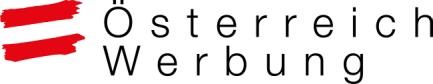 Sommerneuigkeiten 2021Liebe Leserin, lieber Leser,mit viel Schwung und voller Hoffnung nehmen wir Anlauf für die anstehende Sommersaison. Das gilt auch für unsere Partner in Österreich: Wir hatten noch nie so viele Neuigkeiten auf unseren Schreibtischen, wie jetzt. Das macht uns nicht nur froh, sondern auch Lust auf Urlaub in Österreich. Landesweit sind zahlreiche neue Hotels, Chalets und Apartments entstanden. In der mobilen Dream.Alive-Lodge, einem verglasten Hotelzimmer, können Urlauber im Biosphärenpark Großes Walsertal in Vorarlberg unter freiem Himmel nächtigen. Bestehende Häuser investieren mit viel Liebe zum Detail in Um- und Ausbauten wie das Hotel Salzburger Hof in Leogang. Das Gebäude wurde unter anderem um einen 1.200 m² großen Panorama-Wellnessbereich mit 20,5 Meter langem Infinity-Pool im Freien erweitert.Für die Bewegung draußen stehen diesen Sommer neue (Weit-)Wanderwege hoch im Kurs. Ambitionierte Wanderer können sich beispielsweise auf den „Hohe Tauern Panorama Trail“ begeben, der ab Mitte Mai prachtvolle Ausblicke auf Österreichs höchste Berge bietet. Passend dazu feiert der Nationalpark Hohe Tauern dieses Jahr sein 50. Jubiläum. Und auch für Radfahrer gibt es neue Angebote. Einige Regionen im Salzburger Land haben den Trend Gravelbiken aufgenommen und bieten passende Touren an. In den Kitzbüheler Alpen wird der KAT-Bike erneuert. Natur- und Tiererlebnisse warten ebenfalls: Als Teil des Ranger-Programms können Interessierte in diesem Sommer zum ersten Mal die faszinierende Welt der Fledermäuse bei der „Batnight“ im Naturpark Weissensee erkunden. Auch neue Ausflugsziele entstehen, wie die Familien-Erlebniswelt Podersdorf am Neusiedler See, die Mitte Mai öffnen wird, mit Wasserspielen, einem riesigen Sandspielplatz und einer 57 Meter langen Motorik-Kletterstrecke. Neuigkeiten aus der Welt der Kulinarik gibt es ebenfalls: Ab Herbst entsteht ein Heuriger im Schloss Schönbrunn zwischen Orangerie und dem Haupteingang.Eines von vielen Jubiläen im Jahr 2021 ist das 95-jährige Bestehen der Raxseilbahn in Niederösterreich. Bei ihrer Eröffnung im Jahr 1926 war sie die erste Seilbahn in ganz Österreich. All das und noch vieles mehr haben wir in unseren Sommerneuigkeiten 2021 für Sie gesammelt. Lassen Sie sich schon heute von uns inspirieren und sobald sicheres Reisen wieder möglich ist, unterstützen wir Sie gerne bei der Umsetzung Ihrer Recherchen vor Ort.Viel Freude beim Stöbern und Bleiben Sie gesunddas Team der Österreich Werbung#austriacaresIn dieser außergewöhnlichen Zeit sind regelmäßige und detaillierte Informationen das A und O. Deshalb sammeln wir laufend Gästefragen und beantworten diese. Mithilfe der Filterfunktion findet der potenzielle Gast alle Infos, die er für seine Urlaubsplanung benötigt.service für EndkundenUnsere Österreich-Expert*innen beraten Sie gerne individuell und kostenlos zu Urlaub in Österreich: per E-Mail oder telefonisch von Montag bis Freitag von 09:00 - 13:00 Uhr.Wo der Sommer begeistertEndlich wieder Gipfel erklimmen, an Bergseen sonnen, durch charmante Städte schlendern, Köstlichkeiten aus der regionalen Küche speisen: Sommertage in Österreich verheißen Freude für die Sinne und Beschwingtes fürs Gemüt.Kaum irgendwo sonst lässt sich das Gefühl von Freiheit besser spüren als in den Bergen. Die klare Luft erfrischt. Herrliche Ruhe umgibt Wanderer, Mountainbiker und E-Biker. Die Blicke können weit schweifen. Übers schier unendliche Gipfelmeer, auf die geruhsame Szenerie im Tal. Erlebnisse in eindrucksvoller Natur bietet Österreichs Sommer-Selektion in großer Zahl. Wander- und Radwege führen durch idyllische Täler, auf aussichtsreiche Höhen, in National- und Naturparks, rund um Seen. Im Osten Österreichs auch durch Weinberge. Abwechslung verheißen Themenwege und originelle gestaltete Spiele- und Erlebniswelten.AnregendOb Stadt oder Land: Spannendes aus der Geschichte erzählen Burgen und Schlösser. Museen öffnen neue Perspektiven und entführen in die Welten des Kunstschaffens. Kleine, feine Musik- und Theaterfestivals beleben den Sommer. Angepasst an die Zeit verlegt sich so manches ins Freie. GenussvollKässpätzle, Tiroler Gröstl, Wiener Schnitzel oder Kaiserschmarren? Oder lieber einfallsreiche Kreationen aus der modernen Küche, wahlweise vegan? Mit Köstlichem verwöhnen Österreichs Köchinnen und Köche. Sie verwenden bevorzugt Zutaten aus der Region, hergestellt auf kleinen Bauernhöfen und in Genussmanufakturen. Dazu gibt’s erstklassiges Wasser aus Bergquellen, feine Säfte, Bier aus heimischen Brauereien und hervorragende Weine.Herzlich willkommenFürs angenehme Ambiente, fürs sichere Miteinander und für Wohltuendes sorgen engagierte Gastgeber. Einige haben die Pause genutzt, um Neues zu schaffen und noch mehr Behaglichkeit zu bieten. Sie alle freuen sich schon riesig, wenn wieder Leben in ihren Häusern einkehrt.Informationen zu Österreichs Sommerdestinationen und Kultur- sowie Hotelangebote der Städte und Regionen finden Sie ab April unter www.austria.info/sommer.unterkünfteNeueröffnungenBurgenlandFesch: Weinberg-ChaletsMitten in den Weinbergen von Deutsch Schützen eröffnen im Herbst 2021 drei Chalets im Kellerstöcklstil. Jedes Häuschen hat 70 m² Wohnfläche, verteilt auf zwei Stockwerke. Jedes Chalet ist mit einer Infrarotkabine ausgestattet und mit Ladestationen für E-Bikes und Elektroautos. Im Freien gibt es einen Swimmingpool. Das Frühstückspaket mit regionalen Produkten liefern die Gastgeber auf Wunsch vor die Haustüre.Genussdomizil: Scheiblhofer Wein-Wellness-Erlebnis-ResortIn Andau hat Familie Scheiblhofer ein weitum bekanntes Weingut aufgebaut. Mit dem „Wein-Wellness-Erlebnis-Resort“ setzen die Scheiblhofers nun einen weiteren großen Schritt. Das Hotel, das im Herbst 2021 eröffnen soll, beherbergt 115 Zimmer, einen 3.000 m² großen Wellnessbereich und ein Restaurant. Das Architektur- und Baukonzept setzt auf Nachhaltigkeit und durchdachtes Design. Rund um das langgezogene Gebäude mit Flachdach erstrecken sich der eigene Obst-, Gemüse- und Kräutergarten sowie ein Wein- und Naturlehrpfad. Neu ist seit letztem Jahr außerdem der Weingut-Heurige „The Quarter“. Hier genießen Besucher typische Heurigen-Speisen und natürlich die Weine des Weinguts.KärntenAm Strand: Seewirt-ApartmentsAm Klopeiner See eröffnet im Juni 2021 das neu errichtete Seewirt-Apartments-Haus. Die luxuriösen Apartments sind 50 bis 70 m² groß, mit Küche und Bad ausgestattet und haben eine Balkonterrasse mit Seeblick. Apartmentgäste können den Wellnessbereich mit Seesauna und das private Strandbad mit Badesteg nutzen. Im Strandbad sind pro Apartment zwei Komfortliegen reserviert. Neues Domizil: Gourmet Restaurant Hubert WallnerVier Gault-Millau-Hauben erkochte sich Hubert Wallner in seinem Restaurant Saag am Wörthersee. Weil er den Pachtvertrag nicht verlängern konnte, eröffnet er im Juni 2021 ein neues Restaurant. Das „Gourmet Restaurant Hubert Wallner“ befindet sich ebenfalls am Wörthersee, und zwar in Dellach. Dort betreiben Hubert Wallner und seine Frau bereits das Bistro Südsee. Die Küchenlinie wird Hubert Wallner beibehalten: Seine Spezialität sind höchst raffinierte, österreichisch-mediterrane Kreationen.Versteckt: Possegger Hideaways„Der Natur neu begegnen“ können Gäste von Familie Egger ab dem Frühsommer 2021. In der Nähe ihres Bauernhofes errichten die Eggers vier komplett ausgestattete „Hideaways“, nämlich moderne Häuschen im Stil von Tiny Houses. Sie stehen in bester Aussichtslage auf dem Laufenberg oberhalb von Radenthein auf 1.160 Meter Seehöhe. Von den Terrassen der Häuschen reicht der Blick auf die Kärntner Nockberge und das Gegendtal.Durchatmen: Vivea Bad BleibergIm Frühjahr 2021 eröffnet das Vivea Hotel Bad Bleiberg sein neues Mitarbeiterhaus. Mit dem Bauen geht es dann weiter: Das Hotel, das seit 25 Jahren besteht, wird im Hauptgebäude saniert und ein Therapietrakt wird aufgestockt, um mehr Therapieräume einzurichten. Besonderheiten des Hotels sind der hoteleigene Therapiestollen in 27 Meter Tiefe und Therapien für Atemwegserkrankungen.OberösterreichErlesen: Lesehotel Predigstuhl„Bücher sind Lebensmittel. Sie vermitteln das Leben“ steht auf der Website des neuen Hotels. Im April 2021 eröffnet im ehemaligen Berggasthof am Predig-stuhl das Lesehotel Predigstuhl, das sich ganz dem Lesen und der Literatur verschrieben hat. Die 20 Zimmer sind 20 Verlagen gewidmet und mit Neuerscheinungen dieser Verlage bestückt. Herzstück des Hauses ist die vertikale Bibliothek, die sich durch alle Stockwerke zieht. Rund ums Schreiben, Lesen und Zuhören werden Lesungen, Seminare und Workshops stattfinden.Frisch und jugendlich: Stadtgut Hotel SteyrIm Spätfrühjahr 2021 eröffnet in Steyr das Stadtgut Hotel, das unter der Marke Aiden by Best Western geführt wird. Das Hotel mit 90 Zimmern, Restaurant, Bad und Meetingräumen verbindet den zeitgemäßen Komfort eines Mittelklassehotels mit unkonventionellem Design. Die Inneneinrichtung bezieht sich auf Materialien, die eng mit Steyr in Verbindung stehen. Holz und Glas stehen für die Natur, Beton für die Stadt und Metall für die jahrhundertealte Tradition der Metallverarbeitung.Charmant: Boutiquehotel Strand in HallstattDirekt am Ufer des Hallstätter Sees eröffnet im Frühjahr 2021 das Boutiquehotel Strand mit zehn exklusiven Juniorsuiten, alle mit Seeblick. Das Gebäude wird barrierefrei erschlossen und verfügt über eigene Parkplätze. Bemerkenswert sind die besondere Aussichts- und Ruhelage am See. Gastgeberin Sibylle Scheuchl-Vasquez hatte vor einigen Jahren das einst legendäre Strandcafé ihrer Eltern mit der Intention übernommen, es in ein modernes Boutiquehotel zu verwandeln.Einladend: eee Hotel Gunskirchen„Einfach, echt, einladend“ ist die Devise der eee-Hotels. Sie befinden sich zumeist in verkehrsgünstiger Lage, bieten schlicht-moderne Zimmer und reduzierten Service, dafür günstige Preise. Gäste checken zum Beispiel beim Check-in-Terminal ein und bezahlen dort auch ihre Rechnung. Das eee Hotel Gunskirchen mit 42 Zimmern wird im Frühjahr 2021 neu eröffnet.Klimaaktiv: Hotel „Das Zeit“In der Nähe des Attersees und unweit der Westautobahn eröffnet im September 2021 das 3-Sterne-Plus-Hotel „Das Zeit“. Zur Wahl stehen neun Doppelzimmer, 14 Superiorzimmer und sieben Familienzimmer. Außerdem gibt es eine Club-Lounge, ein Restaurant, eine Bar, eine Sauna und einen Fitnessbereich. Für die Planung des Gebäudes mit umweltfreundlichen Baustoffen erhielten die Betreiber die Auszeichnung „Klima:aktiv Gold“. Im Sinne der Nachhaltigkeit wird das Hotel auch mit fünf E-Tankstellen für PKWs und mit Ladestationen für E-Bikes ausgestattet.SalzburgGediegen und schick: The Maximilian Hotel by Heym CollectionsIn einer Stadtvilla aus dem späten 19. Jahrhundert in Salzburg hat Gastgeber Maximilian Heym nach einer umfangreichen Renovierung „The Maximilian“ eröffnet. Hier möchte Heym Städteurlaubern und Geschäftsreisenden aus aller Welt einen schicken Platz bieten, wo sie „gut schlafen, hervorragend essen, sich schnell orientieren können und sich herzlich willkommen fühlen“. „Lean Luxury“ lautet das Motto, das sich in hochwertigen Materialien und gutem Design widerspiegelt. Alle Zimmer verfügen über einen französischen Balkon. Die bioklimatische Bauweise ist nicht nur nachhaltig, sondern schafft auch ein angenehmes Wohnklima. Vor der Haustüre gibt es E-Bikes zum Ausleihen, mit Ökostrom geladen.Viel Platz: Carpe Solem Rauris by Alps ResidenceAn der Talstation des Familienskigebietes Rauriser Hochalmbahnen eröffnet am 1. Juli 2021 das Carpe Solem Rauris by Alps Residence. Die Anlage beherbergt 70 Apartments. Sie sind zwischen 35 und 105 m² groß und bieten Platz für zwei bis zehn Personen. Zu den Annehmlichkeiten zählt außerdem der 700 m² große Wellnessbereich mit Saunen, alpinem Dachgarten, beheiztem Infinitypool und Kinderpool. Im resorteigenen Restaurant genießen Gäste das Frühstück, Mittagessen und Abendessen. Oder sie versorgen sich selbst. Alle Apartments sind mit Küchen ausgestattet.Im Glück: Hotel GoldstückEinen heimeligen Rückzugsort für Menschen, die einen gleichermaßen actionreichen wie kuscheligen Urlaub verbringen wollen, bieten die weitgereisten Hoteliers Madlen und Andreas mit ihrem neuen Hotel Goldstück in ihrem Heimatort Saalbach. Urbanes Flair, lässiges Design und große Loggien zeichnen das Haus aus, das sich auf seiner flott gestalteten Website als „B B, B, B&B“ – also Beautiful Boutique, Bar, Bed & Breakfast Hotel beschreibt. Es gibt ausschließlich Doppelzimmer, ein ausgiebiges Frühstück und eine Hausbar mit einer kleinen feinen Auswahl an Drinks. Für Gäste, die abends der Hunger überkommt, zaubert die Küche spontan ein herzhaftes Gericht. Das Wellnessangebot umfasst einen ganzjährig geöffneten Outdoor-Infinity-Pool, zwei Panoramasaunen und einen Ruheraum.TirolZentral: All-Suite Resort FieberbrunnMitten im Ort steht das neu gebaute „All-Suite Resort Fieberbrunn“ mit 36 Apartments. Die luxuriös ausgestatteten Ferienwohnungen mit Balkon sind zwischen 45 bis 137 m² groß. Im Gebäude befinden sich außerdem eine Sauna und ein Fitnessraum. Gäste können den Tag mit der „Frühstücksbox“ beginnen, die ins Apartment geliefert wird, oder in der Bäckerei Brotkultur speisen. Fürs Abendessen gibt’s Tiroler Köstlichkeiten aus dem Spezialitätengeschäft Genusskultur oder einen Lieferservice.Bergblick: Kraftalm auf der Kleinen SalveBei der Mittelstation der neuen Salvistabahn, direkt im Wander- und Skigebiet der Hohen Salve, genießen Gäste der Kraftalm beste Ausblicke auf die Kitzbüheler Alpen und den Wilden Kaiser. Das gemütliche, neu gestaltete Holzhaus steht auf 1.305 Meter Höhe und beherbergt 29 Zimmer unterschiedlicher Kategorien. Zum Aufwärmen geht’s in die Panoramasauna, zum Erfrischen in den Infintiy-Pool im Freien. Die Küche verwöhnt mit regionaler Almkulinarik, mit Fischen aus dem eigenen Teich und mit Obst aus Omas Garten.VorarlbergOriginell: Erlebnisbaumhaus SulzbergIn Sulzberg im Bregenzerwald hat Familie Baldauf einen ganz besonderen Wohnort geschaffen: ein Holzbaumhaus mit 50 m² Wohnfläche, Küche, Dusche und WC. Gebaut ist es aus „Rüster“, so sagt man im Bregenzerwald zu Ulmenholz. Die Decken, Wände und Böden sind mit sägerauem Holz gefertigt, die Möbel mit geöltem Holz. Am Bau, der rund eineinhalb Jahre gedauert hat, hat die ganze, handwerklich ausgebildete Familie mitgewirkt. Die Pläne stammten vom Architekten Georg Bechter aus Hittisau. Handwerksarbeiten, die die Familie nicht selbst erledigte, führten Betriebe aus dem Bregenzerwald durch. Am Fuße des Baumhauses, das sich neben einer großen Birke versteckt, befindet sich ein Grillplatz.Komfortabel: Apartment HolderschaudenNeu entsteht in Schoppernau im Bregenzerwald das Apartment Holderstauden. Die 70 m² große Wohnung mit 17 m² großer Terrasse befindet sich ganz in der Nähe der Talstation der Diedamskopfbahn. Sie bietet Platz für bis zu fünf Personen und ist mit allem Komfort ausgestattet. Sogar einen Raum für Fahrräder und Skier gibt es, dazu eine Skischuhheizung.Ausblick: Ferienwohnung z’übrmelloIm neu gebauten Holzhaus in Mellau im Bregenzerwald, das sich stilistisch an einem traditionellen Bregenzerwälder Haus orientiert, bietet die Ferienwohnung „z’übrmello“ Wohnkomfort für zwei bis drei Personen. Die Wohnung ist 60 m² groß und mit Böden und Wänden aus Holz ausgestattet. Vom Balkon und den Zimmern genießen Gäste einen schönen Blick auf die Berge. Die Adresse des Hauses lautet Übermellen – „z’übermello“ ist die Dialektform davon.Freiluft-Schlafzimmer: Dream.Alive-LodgeMitten in der Bergeinsamkeit und doch sehr komfortabel können Gäste ab Juni 2021 im Biosphärenpark Großes 
Walsertal übernachten. Das verglaste Hotelzimmer namens „Dream.Alive-Lodge“ ist mobil und kann ganz nach Wunsch platziert werden. Nach Belieben lässt sich auch das Bett mit Schlafkonzept von Samina platzieren: entweder unter dem Glasdach oder auf der Terrasse im Freien. Ausgestattet ist die Lodge außerdem mit einem Tisch, Kühlschrank, Dusche und WC. Seinen Stammplatz hat der Prototyp neben dem Fischteich des Alpenresorts Walsertal. So können Gäste gleich auch die Annehmlichkeiten des Hotels nützen, von der Vital-Oase bis zur Kulinarik. Dream.Alive ist ein Start-up, das 2020 in Vorarlberg gegründet wurde. Die Initiatoren wollen mit einzigartigen Schlaferlebnissen an besonderen Orten im Freien dem Schlaf und der Erholung mehr Bedeutung schenken.Holzduft: Alpin ApartsMitten in Mellau im Bregenzerwald eröffnen im Juni 2021 die „Alpin Aparts“. Das holzgeschindelte Haus beherbergt vier komfortabel ausgestattete Apartments, die zwischen 65 und 80 m² groß sind. Zwei Apartments befinden sich im Erdgeschoß und haben einen kleinen Garten. Die beiden anderen Apartments liegen im Stock darüber. In der 80 m² großen Wohnung haben alle Zimmer einen Balkonzugang, in der zweiten Wohnung geht’s vom Ess-Wohn-Raum auf den Balkon.Hochwertig: PURE Resort SchrunsDas Unternehmen Mountain Residences baut in Schruns ein Aparthotel mit 28 Wohneinheiten sowie einem Wellnessbereich mit Außenpool. Es liegt ganz in der Nähe des Parkplatzes der Hochjoch Bahn und soll im Herbst 2021 eröffnen. Das neue Aparthotel setzt auf Qualität sowie eine hochwertige Architektur und Innenausstattung. Das Gebäude bekommt eine Holzfassade und ein Satteldach. Zudem gibt es einen Wellnessbereich mit Außenpool.WienLässig und herzlich: Rioca Vienna Posto 1 + 2Brasilianische Herzlichkeit empfängt Gäste in den neuen Rioca-Vienna-Posto-Apartmenthotels. Bereits eröffnet ist das Aparthotel mit Terrasse im 20. Bezirk, das zweite im 3. Bezirk eröffnet im ersten Halbjahr 2021. In beiden Häusern können Gäste aus Einzel-, Doppel- oder Familienapartments wählen. Es gibt ein Café, eine Bar und die Möglichkeit, Coworking-Plätze zu mieten.Aus Holz: Hotel The WoodNahe dem Westbahnhof eröffnet im Frühjahr 2021 das „beruhigende Hotel für eine aufregende Stadt“, so die Website. Das aus Holzmodulen erbaute, sechsstöckige Hotel mit begrüntem Innenhof beherbergt 50 Zimmer. Zur Wahl stehen 20 m² große Doppelzimmer, 28 m² große Superior-Zimmer mit Terrasse sowie Suiten unterschiedlicher Größe und ebenfalls mit Terrasse. Zur Grundausstattung aller Zimmer zählt ein Schreibtisch.Wohnen und arbeiten: ZOKUIm 2. Bezirk, nahe beim Prater und der Wirtschaftsuniversität, eröffnet im Frühjahr 2021 das ZOKU Hotel. Hinter dem ZOKU-Konzept steht ein Unternehmen aus den Niederlanden. Ihre Hotels oder Apartments sollen Wohnen und Arbeiten verbinden. Das ZOKU Wien wird 131 ZOKU-Lofts beherbergen.Zweckmäßiger Komfort: LetoMotelIm 6. Bezirk eröffnet im ersten Halbjahr 2021 das LetoMotel. Es gehört zur deutschen Stadthotel-Gruppe Leto und ist das erste Hotel der Gruppe, das sich außerhalb von Deutschland befindet. LetoMotels zeichnen sich durch ihre verkehrsmäßig günstige Lage und den zweckmäßigen Komfort aus. Im achtstöckigen Neubau sind 211 Zimmer untergebracht. Im Erdgeschoß gibt es ein Restaurant.Für längere Aufenthalte: SMARTments Ari Rath HausIm 19. Bezirk, nahe von U-Bahnstationen und Universitätsstandorten, eröffnet im Juni 2021 ein Neubau, der nach Ari Rath benannt ist. Ari Rath war ein israelischer Journalist und Publizist. Er wuchs in Wien auf, musste jedoch Ende der 1930er-Jahre aus der Stadt fliehen. Die SMARTments umfassen neben fast 150 Wohneinheiten für Studierende 166 Apartments mit einer Größe von 22 bis 30 m². Sie sind für Geschäftsreisende gedacht, die für mehrere Wochen oder Monate in der Stadt bleiben.Charmant: Hotel Gilbert Das Hotel ViennART im 7. Bezirk nah dem Museumsquartier eröffnet im Laufe des Jahres 2021 unter dem neuen Namen „Gilbert“ und optisch deutlich grüner. An der Fassade sorgen Pflanzen für Kühlung, ebenso im überdachten Innenhof, der die beiden Gebäudeteile des Hotels verbindet. Es bietet 57 Zimmer in unterschiedlichen Größen und Dachapartments. Neu dazu kommen Seminarräume.UmbautenKärntenNaturnah: Glamping am TurnerseeAm Campingplatz von Familie Breznik am Turnersee kann man neuerdings auch „glampen“, sprich luxuriös campen. Zur Wahl stehen Lodge-Zelte mit zwei oder drei Schlafräumen. Gefertigt sind sie aus Holz und Leinwandstoff, also aus natürlichen Materialien. Ein Unikat ist das speziell designte Holz-Mobilheim Carinthia. Es ist 48 m² groß und bietet Platz für maximal sechs Personen. Die Betten sind aus Zirbenholz gemacht und es gibt sogar eine Klimaanlage. Vor dem Mobilheim befindet sich eine Terrasse.Drunter & drüber: Erdhäuser mit SeeblickAm Weissensee können sich Gäste den Traum vom idyllischen Leben im Einklang mit der Natur auf besondere Weise erfüllen: Im Feriendorf Morgenfurt vereinen Stein-, Ziegel-, Holz- und Erdhäuser Bauökologie mit Naturnähe und Wohnkomfort. Die Erdhäuser sind in den Hang gebaut. So bleibt es im Sommer drinnen schön kühl, im Winter angenehm warm. Zu den bestehenden Erdhäusern kommen nun vier weitere dazu. Sie bieten je 45 m² Wohnraum. Durch die großen Fenster öffnet sich ein schöner Blick auf den Weissensee.Am See: Hotel ForelleDas Hotel Forelle, direkt am Millstätter See gelegen, errichtet einen Zubau mit 26 neuen Zimmern. Die meisten der Zimmer haben Seeblick, einige Bergblick. Alle Zimmer sind mit einem Balkon ausgestattet und in „seeleichtem“, klarem Design eingerichtet. Natürliche Materialien und Pastellfarben, vorwiegend Blau- und Grüntöne, stellen einen Bezug zur umgebenden Seenatur her.Frischer Wind: Hoteldorf SchönleitnAm Faaker See vereinen die Naturel Hotels und Resorts die Hoteldörfer Schönleitn und Seeleitn. Schönleitn, oberhalb des Sees gelegen, erweitert sein Angebot nun um Apartments und Suiten. Letztere sind einem privaten Spa oder einer eigenen Sauna ausgestattet. Neu ist auch ein Abendessen-Lieferservice in die Apartments und Suiten. Das Wellnessangebot im Hoteldorf erweitern eine Panoramasauna mit Bergblick und ein beheizter Außenpool.Erneuert: KoralpenschutzhausDas vor 146 Jahren errichtete Koralpenschutzhaus auf 1.600 Meter Höhe im Lavanttal war in vieler Hinsicht nicht mehr zeitgemäß. So beschloss der Alpenverein, ein neues Gebäude zu errichten. Das nachhaltig hergestellte Fertighaus in Holzbauweise errichten die Alpenvereinsmitglieder zum großen Teil selbst. Die Arbeiten begannen im Sommer 2020. Im Sommer 2021 soll das neue Koralpenschutzhaus mit großer Terrasse eröffnen. Es wird rund ein Drittel kleiner als das bisherige.Neuer Pool: Seepark HotelEin kurzes Stück vom Wörthersee entfernt, am grünen Stadtrand von Klagenfurt, steht das Seepark Hotel. Ab dem Frühsommer 2021 bietet es seinen Gästen noch mehr Wohlfühlkomfort. Ein neuer „Move & Relax“-Zubau kommt dazu. Die netzartige Struktur aus Holzelementen erinnert an ein Vogelnest und fügt sich harmonisch an den bestehenden Bau an. Im Zubau finden ein 25 Meter langes Schwimmbad, Fitness- und Massageräume Platz. Davor gibt es eine Terrasse.NiederösterreichWiederbelebt: Hotel KnappenhofIm Juni 2021 eröffnet das traditionsreiche Hotel Knappenhof unter neuen Eigentümern. Erbaut wurde das Hotel 1907. Zu seinen berühmtesten Gästen zählte Sigmund Freud, der hier öfter auf Sommerfrische weilte. Bis zur Wiedereröffnung werden die Zimmer neu im Landhausstil gestaltet. Die Küche setzt auf Spezialitäten aus der Region und auf Produkte von Bauernhöfen und Manufakturen aus der Umgebung. Unverändert bleibt der grandiose Ausblick auf die Bergwelt der Wiener Alpen am Fuße von Schneeberg und Rax.OberösterreichVeranda zum See: Im Weissen RösslIn St. Wolfgang, direkt am See, steht das bekannte Hotel Weisses Rössl. Ab April 2021 stehen mehrere neu gestaltete Zimmer zur Wahl. Zu einem besonderen Wohnort wird die neue, 80 m² große Spa-Suite mit privatem Wellness-Bereich und Veranda zum See. Praktisch: Alle Zimmer des Hotels werden ab April mit dem Lift erreichbar sein. Ein neues Aussehen bekommt außerdem der Spa-Bereich für Familien.Neu gestaltet: Hotel CortisenAuf einige Neuerungen dürfen sich Gäste des Hotels Cortisen in St. Wolfgang am Wolfgangsee freuen. Höhepunkt wird der 25 Meter lange Indoor-Pool mit Seeblick im ersten Stock des Hauses. Originell wird die exklusive „Boat Shed Suite“ mit überdachtem Südbalkon. Sie befindet sich oberhalb des Bootshauses direkt am See. Neu gestaltet hat das Hotel außerdem seine 25 Doppelzimmer und die zehn Suiten. Das Designkonzept? Kein Zimmer gleicht dem anderen.Am Fluss: Hotel Goldenes SchiffMitten in Bad Ischl mit Blick auf den Fluss Traun zählt das Hotel Goldenes Schiff zu den traditionsreichen Adressen des Ortes. Ab April 2021 gibt es einige Neuerungen. Sechs Zimmer wurden neu gestaltet. Sie sind rund 30 m² groß und bieten einen schönen Ausblick auf die Traun. Im vergrößerten Wellnessbereich kommen das Traun-Spa, ein Ruheraum mit Blick auf den Fluss und eine Außensauna dazu. In neuem Aussehen präsentieren sich auch das Erdgeschoß und der Zugangsbereich. Außerdem wurde ein zusätzlicher Lift eingebaut.Zentral: Amedia Plaza Wels KremsmünstererhofAm historischen Stadtplatz von Wels steht der Kremsmünstererhof. Nach einem grundlegenden Umbau eröffnet das Hotel im Mai 2021 wieder, dann als Hotel der 4-Sterne-Superior-Kategorie. Neu gestaltet wurden alle 63 Hotelzimmer, darunter auch ein Studio und ein Apartment mit Kitchenette. Zur Wahl stehen außerdem eine Suite und eine Junior Suite. In neuem Aussehen zeigt sich auch die Bar des Hotels.Komfortabel: Romantik-Resort BergergutIn Afiesl ist das Romantik-Resort Bergergut eine beliebte Adresse für alle, die sich eine genussvolle Auszeit zu zweit gönnen wollen. Die Schließzeit haben die Gastgeber für einen Umbau genutzt. Ab Frühjahr 2021 sind neun neue Naturspiel-Suiten bewohnbar. Sie sind 42 bis 45 m² groß. Edle Stoffe, Grüntöne, Holz und Stein stellen eine Verbindung zur Natur des Mühlviertels her.Neue Schauküche im MühltalhofFür Gourmets ist das Hotel und Restaurant Mühltalhof in Neufelden im Mühlviertel eine der Top-Adressen des Landes. Zum einen wohnt man direkt an der Mühl. Zum anderen genießen Besucher Einfallsreiches aus der mit vier Gault-Millau-Hauben ausgezeichneten Küche von Philip Rachinger und seinem Vater Helmut. Ab Frühjahr 2021 können Gäste den beiden Spitzenköchen zuschauen. Vom modernisierten Kaminzimmer reicht der Blick in die neu gestaltete, futuristische Schauküche.Kuschelig-modern: Hotel WinzerDas Hotel Winzer verwandelt 32 seiner Zimmer in stylisch-kuschelige Wohnräume. Die Doppelzimmer „Emotion“ werden mit einem zweimal 2,10 Meter großem Kingsize-Bett und mit Whirlwanne ausgestattet. Das Erwachsenenhotel ist für seinen großzügigen Spa-Bereich bekannt, der sich über mehrere Etagen und auf einer auf einer Indoor- und Outdoor-Fläche von 5.000 m2 erstreckt.SalzburgModerner: KongresszentrumZentral in Bad Hofgastein steht das Kongresszentrum, das im Mai 2021 nach einer Modernisierung wiedereröffnet. Der Kongresssaal, der Lesesaal und das Foyer bekommen ein neues Aussehen. Die Säle werden mit moderner Multimediatechnik ausgestattet. Im Untergeschoss kommen zwei zusätzliche Seminarräume dazu. Insgesamt stehen nach dem Umbau 1.200 m² Fläche für Veranstaltungen mit bis zu 300 Personen zur Verfügung. In Kombination mit dem Kursaal kann sogar eine Kapazität von bis zu 600 Teilnehmern erreicht werden.Mehr Platz: Hotel TauernhofNach einem umfangreichen Umbau heißt das Hotel Tauernhof in Großarl seine Gäste ab 25. Juni willkommen. Die Rezeption präsentiert sich elegant-rustikal mit viel Holz. Im Badebereich kommen ein beheizter Infinity-Pool mit Inneneinstieg, ein Warmwasser-Außenpool und ein Babybecken dazu. Neu sind außerdem großzügig gestaltete Ruheräume und Liegeflächen im Freien. Gäste können nun wählen, ob sie im Familienrestaurant speisen wollen oder im separierten Restaurant für jene, die es ruhig schätzen. Zusätzlich steht das neu gestaltete À-la-carte-Restaurant namens „Die Schatzarei“ zur Wahl. Die kleinsten Gäste erwartet ein neuer Kinderspielraum.Chillig: der SteinerwirtZwei junge Frauen, Lifestyle-Expertinnen und Wirtinnen zugleich, haben im Jahr 2020 den Steinerwirt in Lofer übernommen. Für sie war klar, das Haus in ein hippes Design- und Lifestyle-Hotel zu verwandeln. Gesagt, getan: Der Steinerwirt präsentiert sich nun mit 16 stylischen Zimmern und dem „Stoana 4 friends“-Apartment mit zwei Schlafzimmern, privater Terrasse und eigenem Whirlpool. Die Küche verwöhnt mit Internationalem, spanisch inspiriert und mit regionalen Zutaten zubereitet. Frühstück gibt’s den ganzen Tag lang.Erfrischt: Hotel ThurnerhofSeit April 2020 hat das Hotel Thurnerhof in Saalbach umgebaut. Einige der Familienzimmer und -suiten bekamen ein neues, behaglich-alpines Aussehen. Neu entstanden ist ein 20 Meter langer, beheizter Infinity-Pool mit Massageliegen. Zum Entspannen bietet sich die neue große Sonnenterrasse an. Es gibt nun mehr Platz in der Hotellobby und außerdem eine neue, stilvolle Bar. Alpiner Charme kennzeichnet das Ambiente im ebenfalls neu gestalteten Restaurant und den Stuben. Mehr Platz zum Spielen, Klettern und Rutschen bietet der auf 600 m² erweiterte Kinderspielplatz.Aussichtsreich: Hotel BLÜIm Zentrum von Bad Hofgastein eröffnet der ehemalige Salzburger Hof unter dem neuen Namen Hotel BLÜ. Die rund 50 Zimmer im Stammhaus wurden behutsam modernisiert. Der Wellnessbereich im Dachgeschoss präsentiert sich nun mit viel Glas und bestem Ausblick auf die umgebende Bergwelt. Dort ist auch der „Yogaspace“ eingerichtet. Ganz neu ist das „Baumhaus“, das zusätzlich etwa 30 schlicht-modern eingerichtete Zimmer in drei Kategorien bietet. Am „Himmelblü Garden on top of the Baumhaus“ wird es blühen wie im Bauerngarten. Wer es ruhig mag, zieht sich in die Bibliothek mit ihren Logenplätzen auf der Terrasse über dem Kaiser-Franz-Platz zurück. Auf „Fusion“ setzt die Küche und greift Anregungen aus aller Welt auf.Aufgestockt: Hotel Salzburger HofMit einem Highlight im wahrsten Sinn des Wortes erfreut das Hotel Salzburger Hof in Leogang ab 17. Juli 2021 seine Gäste. Das Gebäude wurde um ein Stockwerk aufgestockt. Im nunmehr 6. Stock und dem vergrößerten 5. Stock befindet sich der 1.200 m² große Panorama-Wellnessbereich mit 20,5 Meter langem Infinity-Pool im Freien. Auf der windgeschützten Terrasse können Gäste entspannt sonnen. Neu entstehen außerdem ein Yoga- und Aktivraum, zusätzliche Behandlungsräume und zwei Panoramasaunen.Aufatmen: Hotel ForsthofgutDas Hotel Forsthofgut in Leogang ist bekannt dafür, sich immer wieder Neues einfallen zu lassen. 2021 wird im waldSPA-Bereich einiges umgestaltet, vergrößert und erneuert. Viermal so viel Platz wie bisher bietet der offene, großzügige waldSPA Empfangsbereich. Neu dazu kommen ein waldSPA-Shop, eine Nailbar, Wohlfühl-Beratungskojen und ein neues waldSPA-Seehaus mit Massage- und Behandlungsräumen. Beim Neubau kommt vor allem wohltuendes Zirbenholz zum Einsatz.SteiermarkNeu gestaltet: Hotel Waldhof MuhrDie Schließzeit hat das Hotel Waldhof Muhr in Pöllauberg im Naturpark Pöllauer Tal genutzt und im Herbst 2020 mit Umbauarbeiten begonnen. Das Gebäude bekam statt der traditionell gelben Fassade eine schicke Fassade aus Holz. Neu entstanden sind außerdem zehn Natur-de-luxe-Zimmer und -Suiten. Sie sind im alpinen Stil eingerichtet und mit Möbeln und Böden aus Eichenholz ausgestattet. Größer ist nun auch die Außenterrasse.Im Grünen: Kreischberg ResidencesIm Murtal, am Fuße des Kreischberges und nahe der Talstation der Kreischbergbahn, erweitern 18 neue Apartments das Angebot der Kreischberg Residences by Alps Residence. Sie befinden sich in Holzhäusern und sind zwischen 27 und 72 m² groß. Die offenen Wohnbereiche sind nach Süden ausgerichtet. Jedes Haus verfügt über einen privaten Wellnessbereich mit Whirlpool, Sauna, Außen-Jacuzzi oder Swim-Spa.Bergrefugium: Turrach LodgesDer Alpenpark auf der 1.700 Meter hohen Turracher Höhe wird größer: In der kleinen Ferienhaussiedlung eröffnen im Frühjahr 2021 zwei Turrach Lodges by Alps Residence. Sie sind im alpinen Baustil errichtet und bieten auf 147 m² viel Wohnkomfort für bis zu zehn Personen. Jede Lodge hat vier Schlafzimmer, drei Badezimmer, einen hellen Wohn-Ess-Bereich sowie einen privaten Wellnessbereich mit Fichtensauna. Zum Draußensitzen gibt’s eine Terrasse.Genussvoll: Ratscher LandhausAb Juni 2021 bietet das Ratscher Landhaus in der Südsteiermark seinen Gästen noch mehr Raum für genussvolle Urlaubstage. Von den 18 neuen Panoramazimmern und -suiten reicht der Blick weit über die Weinberge. Bodentiefe Fenster und große Balkone mit Hängeschaukeln laden zum Loslassen ein. Schöne Ausblicke öffnen sich auch vom neuen Weingartenrestaurant. Neue Kraft können Gäste im Wellnessbereich tanken. Ein Teil des Spas ist nur für Erwachsene zugänglich. Für Familien gibt es ein eigenes Family Spa. Ausgestattet ist das Spa mit Erlebnissaunen, Massageräumen, Kuschel- und Schaukelliegen. Zum Naturteich gibt es eine direkte Anbindung. Schwimmen kann man nun auch im 14 Meter langen Infinity-Pool.Neuer Look: Niederls Apart & Suiten Hotel WeidenDen Komfort eines Hotels und den Freiraum von Apartments vereint das neue Konzept von Nadja und Georg Niederl. Bis August 2021 verwandeln sie den Rohrmooserhof, der oberhalb von Schladming steht, in Niederls Apart & Suiten Hotel Weiden mit 34 lässig gestalteten, 25 bis 90 m² großen Suiten und Serviced Apartments. Es gibt einen Wellnessbereich mit beheiztem Pool sowie einen Raum für Yoga und Qigong. Im Gesundheitshaus bietet Nadja Niederl, die sich mit TEM (Traditionelle Europäische Medizin) befasst, ihre Programme an. Gäste, die Hotelkomfort bevorzugen, genießen das Frühstück vom Buffet oder à la Carte. Abends speist man im Restaurant „Gabeln & Schöpfen“ oder bestellt dort sein Take-away-Menü fürs Apartment.TirolNaturblick: Der AlpbacherhofDer Alpbacherhof baut um und gestaltet neue Wohnkomfortzimmer mit dem Namen „Naturblick“. Die 44 m² großen Zimmer sind mit natürlichen Materialien wie einem Eichenholzboden ausgestattet. Vom Bett und vom Balkon aus reicht der Blick auf die Alpbacher Berge. Die gemütliche Couch und der Altholzofen laden zum Kuscheln ein. Das Hotel verfügt außerdem über einen großen Wellnessbereich, der in den letzten Jahren sukzessive modernisiert wurde. Um rund zwei Hektar größer wird der Garten, in dem sich ebenfalls ein Pool befindet.Adults Only: Schwarzer AdlerNach umfangreichen Umbauarbeiten eröffnet das Hotel Schwarzer Adler im Mai 2021 als erstes und bis dato einziges „Adults Only“-Hotel in Kitzbühel. Neu gestaltet präsentieren sich 34 Zimmer und Suiten. Sie sind mit Holzböden und in modern-alpinem Stil ausgestattet. Ein neues Aussehen haben außerdem die Lobby, die Rezeption und die Bar bekommen. Bekannt ist das Hotel unter anderem für das „Black Spa“ mit dem 16 Meter langen Dachpool, vor einigen Jahren mit dem österreichischen Staatspreis für Architektur ausgezeichnet.Noch mehr Nachhaltigkeit: Hotel KlosterbräuDas Hotel Klosterbräu in Seefeld, eines der bekanntesten Wellnesshotels in Österreich, vertieft seine Nachhaltigkeitsstrategie. Neu dazu kommt im Jahr 2021 ein großer Garten mit Obstbäumen, Gemüse- und Kräuteranbau, Beerensträuchern und sogar mit Hopfenanbau. Neu wird auch der Streichelzoo mit zahlreichen heimischen Minitieren. Den Naturlehrpfad ergänzt ein Wald- und Naturspielplatz mit Heustadl, Rutsche und Kletterwand. Nützliche Tipps bekommen Gäste in Koch- und Backkursen. Gekocht und gebacken wird im Hof mit Glasdach, das man öffnen kann. Dort befindet sich auch der neue Holzofen, in dem Brot und Pizzen schön knusprig werden.Klassisch-elegant: Hotel BöglerhofAb dem Frühjahr 2021 präsentieren sich im Hotel Böglerhof in Alpbach 24-Deluxe-Doppelzimmer in neuem, klassisch-elegantem Stil. Mit hochwertigen Materialien renoviert hat das Hotel auch sein Gourmetrestaurant „Fuggerstube“. Dort kochen Küchenchef Hannes Treichl und sein Team auf. Gault Millau zeichnete sie 2020 erstmals mit zwei Hauben für die mustergültige, regional geprägte Küche aus.Heimelig: Zirbenchalet ObergrubenDas modernisierte, 119 m² große Zirbenchalet Obergruben befindet sich in einem der ältesten Tiroler Traditionsbauernhöfe in Brixlegg. Es verfügt über drei Schlafzimmer und eine voll ausgestattete Küche. Möbel aus Zirbenholz schaffen eine gemütliche Atmosphäre. Im Badezimmer gibt es eine Regenwalddusche und einen Whirlpool mit Sternenhimmel. Vom Balkon genießen Gäste einen schönen Blick talauswärts.Schick alpin: Galtenberg ResortIm April 2020 hat das Galtenberg Resort in Alpbach den ältesten Teil des Hauses abgerissen. An seiner Stelle entstand ein Neubau mit Zimmern und Suiten, eingerichtet in schick-alpinem Stil. Im Erdgeschoss hat das neue original
„Tiroler Wirtshaus“ seinen Platz. Es vereint mehrere Stuben, eine Bar mit Stammtisch, einen „Chef’s Table“ in direkter Nähe zum neuen Front-Cooking und einen abgetrennten Wein-Erlebnisraum. Neu dazugekommen sind außerdem ein Seminar- und Mehrzwecksaal sowie eine Terrasse mit Spielplatz.Entspannend: Wohnen in der GschwendtalmAm ruhigen Ortsrand von Tulfes bietet sich die Gschwendtalm für eine entspannende Auszeit an. Das gemütlich ausgestattete Apartment ist 50 m² groß. Durchs Wohnzimmerfenster und von der Terrasse reicht der Blick auf die Berge. Abends sorgt der Kamin für kuschelige Stunden. Die Gschwendtalm befindet sich in der Nähe des Wander- und Skigebiets Glungezer.Genussvoll: Hotel BerghofDas Hotel Berghof in Mayrhofen im Zillertal hat unter dem Motto „Das Auge isst mit“ sein Restaurant modernisiert. Umgestaltet wurden auch die Stuben, die Lounge und die Buffetbereiche. Außerdem gibt es einen „Private Dining“-Raum, in dem acht Personen Platz finden. Holz, Violett- und Grüntöne sowie das alpin-moderne Design schaffen eine angenehme Atmosphäre.Neue große Terrasse: Treichlhof mit TerrasseDer Treichlhof, ein Berggasthof oberhalb von Ellmau am Wilden Kaiser, hat eine neue große, mit Holz verkleidete Terrasse bekommen. Von hier öffnet sich ein wunderschöner Blick auf die umgebenden Berge. Von der Bergstation der Sesselbahn Going/Astberg erreicht man den Gasthof zu Fuß in rund 20 Minuten. Von Ellmau sind Wanderer etwa eine Stunde bergauf unterwegs, von Going anderthalb Stunden.Alpine Eleganz: Lakeside Lodge und SteghausDas Alpenhotel Kitzbühel, direkt am Schwarzsee gelegen, hat zwei Häuschen neu errichtet. Das Steghaus beherbergt drei Zimmer und Suiten sowie ein neues À-la-carte-Restaurant mit Seeterrasse. In der neuen Lakeside-Lodge gibt es zwei Garten- und zwei Penthouse-Suiten. Gäste haben direkten Seezugang. Ab dem Winter 2021 kommt außerdem ein neuer, schicker Infinity-Pool dazu.Mit Flair: Erika Boutiquehotel1897 wurde das „Erika“ als Gartenhotel im Jugendstil erbaut. Das Hotel, das mitten in Kitzbühel steht, wurde grunderneuert. Als Boutiquehotel vereint es nun das architektonische Flair der Gründerzeit mit allen modernen Annehmlichkeiten. Unter den Dächern, Gauben und Türmchen des Ensembles wohnen Gäste in 55 elegant ausgestatteten Zimmern und Suiten. Aubergine, Anthrazit, Grau und Grün sind die dominierenden Farben. Die Lobby wurde zu einem offenen Entrée mit Sitzmöglichkeiten. Auch die Wellness-Landschaft mit zwei Pools bekam ein neues Aussehen. Entspannen können Gäste im Garten mit Schwimmteich.Floating Homes am Natterer SeeDas Ferienparadies am Natterer See zählt zu den innovativsten Campingplätzen in Österreich. Zu den jüngsten Auszeichnungen zählt der „Camping.info Award 2021“. Neben klassischen Stellplätzen können Gäste hier auch in voll ausgestatteten Safarizelten, in Wood-Lodges oder in kuscheligen Schlaffässern aus Kiefernholz wohnen. Ab dem Sommer 2021 kommen zwei „Floating Homes“ dazu. Die luxuriösen Schwimmhäuser bieten Platz für zwei Personen. Sie sind mit einer Küchenzeile, Badezimmer und Sonnendeck ausgestattet.VorarlbergModerne Tradition: der klostertalerhofIm Dezember 2020 haben Patrick und Sabrina Brändle den Klostertalerhof übernommen. Neben einigen Zimmern beherbergt das Haus auch ein Restaurant. Seit der Neuübernahme heißt es „das guat“ (das Gute). Das kulinarische Konzept setzt auf regionale Kreativität. Da das Restaurant mitten im Lockdown gegründet wurde, gab es zum Auftakt „Fernwehboxen“, die sich jeweils der Küche eines Landes widmeten, von Frankreich über Indien bis in die USA.Sonnig: Hotel am HolandEtwas oberhalb von Au im Bregenzerwald, an einem Sonnenhang, steht das kleine Hotel am Holand. Bis Mitte Mai 2021 bauen die Gastgeber ihr Stammhaus in größerem Stil um. Das Entree, die Rezeption, die Bar, die offene Küche und der Buffetbereich werden modernisiert. Ein neuer Aufenthaltsraum kommt dazu. Bestehen bleiben einzig die alten Bauernstuben. Im ersten Stock und im Dachgeschoss entstehen drei neue Zimmer aus Holz. Sie sind jeweils ca. 40 m² groß. Die Dachgeschoss-Suite bekommt zudem eine Dachterrasse.Regionales Handwerk: Hotel Apartments AlpenroseVor wenigen Jahren hat das Hotel Apartments Alpenrose in Au im Bregenzerwald seine Apartments modernisiert. Nun kommen die zehn Einzel-, Doppel- und Familienzimmer an die Reihe. Großzügigkeit, Leichtigkeit und Offenheit stehen bei der Neugestaltung im Vordergrund. Den Umbau planen Handwerker aus dem Bregenzerwald. Auch die Einrichtung wird von Handwerkern aus der Region gefertigt.Treffpunkt: Berghaus KanisfluhAn einem besonders schönen Aussichtspunkt oberhalb von Schnepfau im Bregenzerwald steht das Berghaus Kanisfluh. Am Ende Mai 2021 können Gäste den Ausblick auf die mächtige Kanisfluh von der neu gestalteten, barrierefrei zugänglichen Terrasse aus genießen. Neu entsteht außerdem ein „Mehrzweckstadel“. Er bietet Platz für kleine Veranstaltungen wie Seminare und Familienfeste. Geplant ist außerdem ein rund 70 m² großer Kinderspielplatz in der Nähe des Mehrzweckstadels.Familiär: Hotel AdlerDer familiengeführte Adler in Schoppernau vereint ein kleines Hotel mit einem weitum bekannten Restaurant. Im holzgeschindelten Haus trifft Altes auf Neues. Ab Juli 2021 glänzt das Hotel mit einigen modernisierten Zimmern und einem neu gestalteten Wellnessbereich. Er wird neben Saunen und einem Dampfbad auch einen Whirlpool beherbergen. Mehr Platz gibt es außerdem zum Entspannen.AngeboteWandernkärntenDie Karnische MilchstraßeDie Karnische Milchstraße ist ein grenzüberschreitendes Projekt. Der Weitwanderweg, der sich derzeit im Ausbau befindet, verbindet österreichische und italienische (Käse-)Almen, die wie Sterne sanft in der Landschaft verteilt liegen. Seit dem Sommer 2020 kann man das erste Sternbild erkunden: Die „Lippen Europas“ verlaufen von Hermagor nach Tarvis in Italien. Aus der Vogelperspektive betrachtet, formt dort die Landschaft „Lippen“. Mit Beginn der Wandersaison 2021 kommen zwei weitere Sternbilder dazu: der „Leuchtturm“ im Raum Nassfeld und der „Rote Planet“, der bis ins obere Gailtal reicht. Im Jahr 2022 sollen alle sieben Sternbilder entlang der Milchstraße erwanderbar sein.Barrierefreie Naturerlebnisse am WeissenseeAuf der Egger Alm und Dellacher Alm und am Westufer des Weissensees entstehen barrierefreie Wanderwege. Begehbar oder befahrbar sollen sie ab Juni 2021 sein. Den Ausbau ermöglichen Mittel aus einem Leader-Projekt und vom Land Kärnten. Über alle barrierefreien Angebote in Kärnten – von geführten Naturerlebnissen bis zu Bademöglichkeiten und Unterkünften – informiert die Kärnten Werbung auf einer eigenen, ausführlichen Website.Neue Slow TrailsGemütlich auf einfachen Wegen wandern, sich dabei entspannen und Entschleunigung finden: Das machen in ganz Kärnten Slow Trails möglich. Sie sind maximal zehn Kilometer lang, verlaufen vorwiegend eben und sind mit Ruhebänken ausgestattet. Zu den bestehenden neun Slow Trails kommen ab Sommer 2021 drei weitere in der Region Villach – Faaker See – Ossiacher See dazu. Durch ein Landschaftsschutzgebiet verläuft der 4,6 Kilometer lange Slow Trail Afritzer See. Ein ornitologisch interessantes Gebiet erkunden Spaziergäner auf dem 2,6 Kilometer langen Slow Trail Wernberg Drauschleife. Am Rande des Drobollacher Moors befindet sich der 2,7 Kilometer lange Slow Trail Faaker See. Neu in der Region Klopeiner See ist außerdem der Slow Trail Turnersee.Via Paradiso am Millstätter SeeAm Millstätter See lädt der neue, rund 50 Kilometer lange Wanderweg Via Paradiso ein, die Magie der Natur zu spüren. Der Weg führt vorwiegend auf Uferpfaden in vier gemütlichen Etappen rund um den Millstätter See. Gehzeiten von rund drei bis knapp fünf Stunden lassen genügend Zeit, Pausen einzulegen, die Natur zu genießen, auf einer Seeterrasse einzukehren oder zur Erfrischung in den See zu springen.Trail der HorizonteZum „Sinneswandeln“ regt der neue Trail der Horizonte ein. Der 82 Kilometer lange Weitwanderweg führt durch Kärntens unentdecktes Herz. In sechs Wandertagen gelangen Gehfreudige von der Turracher Höhe im Biosphärenpark Nockberge bis zum Maltschacher See. Im Auf und Ab führt der Weg durch Lärchen- und Zirbenwälder, durch ruhige Dörfer, zu Quellen und an Flüssen entlang. Pro Tag sind zwischen 600 und 1.500 Höhenmeter zu meistern. Wer mit leichtem Gepäck unterwegs sein will, bucht ein Package mit Gepäcktransfer.Noch länger: der Nockberge-TrailDer Nockberge-Trail, der am Katschberg beginnt und bisher in Bad Kleinkirchheim endete, wird in diesem Jahr um drei Etappen länger. Sie bringen Wanderer von Bad Kleinkirchheim bis zum Millstätter See. In Summe umfasst der Nockberge-Trail nun acht Etappen. Die täglichen Gehzeiten in durchwegs gebirgigem Gelände liegen zwischen drei bis sieben Stunden. Eine gute Wahl treffen jene, die ein Package mit Unterkünften und Gepäcktransfer buchen.Magische Momente erlebenIn ganz Kärnten ermöglichen „magische Momente“ von Mai bis Oktober besondere Erlebnisse in der Natur. Das Sommerprogramm 2021 bietet zwei Neuerungen. „Wo Veredeltes aus Bio-Milch ‚Bunter Hund‘ und ‚Beste Freundin‘ heißt“ nennt sich die rund anderthalbstündige Wanderung. Sie führt vom Urbansee zur Bergkäserei Höfer in St. Urban. Dort gewährt Hausherr Christoph Höfer Einblicke in die Milchverarbeitung und reicht Köstlichkeiten mit Namen wie „Bunter Hund im Morgenland“ und „Beste Freundin ganz im Glück“ zum Verkosten. Das zweite neue Programm heißt „Wo versteinerte Tiere und Pflanzen Geschichten erzählen“. Mit Natur-Aktiv-Guides unternehmen die Teilnehmer eine rund dreistündige Wanderung im Drautal. Dabei suchen sie Fossilien, also Abdrücke von versteinerten Meerestieren und Pflanzen. Zum Ausklang gibt’s Kostproben aus dem kulinarischen Angebot der Slow-Food-Gemeinde Berg.SalzburgHohe Tauern Panorama-WeitwanderwegDer neue „Hohe Tauern Panorama Trail“ bietet ab Mitte Mai ambitionierten Wanderern eine neue Herausforderung und prachtvolle Ausblicke auf Österreichs höchste Berge. Er umfasst zehn Tagesetappen, ist 150 Kilometer lang und überwindet 7.000 Höhenmeter. Ihre Tour beginnen Wanderer am Fuße der Krimmler Wasserfälle. Das Ziel ist die Schmittenhöhe hoch über Zell am See. Die Gehzeiten pro Tag liegen zwischen vier und sieben Stunden. Je nach Endpunkt der Tagesetappe übernachten die Weitwanderer auf einer Hütte am Berg oder in einer Unterkunft nach Wahl im Tal. Bergbahnen, Shuttle-Dienste an den Etappenzielen sowie ein buchbarer Gepäcktransfer erleichtern die Tour. Der Nationalpark Hohe Tauern feiert dieses Jahr sein 50. Jubiläum. TirolDas Geheimnis des SteinbergkönigsIm Sommer 2020 eröffnete im Pillerseetal der interaktive Abenteuer- und Rätselweg „Das Geheiminis des Steinbergkönigs“. Aufgabe ist es, von Station zu Station die richtigen „Codewörter“ zu finden, die am Ende ein Machtwort bilden. Mit diesem Machtwort lässt sich der Steinbergkönig besiegen. Denn er hat die magische Kraft, alles in Stein zu verwandeln. Ab diesem Sommer kommt zu den bestehenden 8 Stationen eine weitere dazu. Sie heißt „Der Kristallzug“ und befindet sich an einem schönen Aussichtspunkt in Hochfilzen.KAT Walk Family in den Kitzbüheler AlpenFrische Luft, Bewegung und unterhalt-same Erlebnisse in freier Natur kombiniert der neue Weitwanderweg „KAT Walk Family“. Unterwegs können die Kinder einen Streichelzoo besuchen, klettern, im Bergsee baden und an einigen weiteren spielerischen Stationen verweilen. Neigt sich die Gehenergie dem Ende zu, bieten sich Bergbahnen oder Busse zum Abkürzen an. In Summe legen Familien auf diesem Weg 76 Kilometer und 5.000 Höhenmeter in fünf Tagen zurück. Die Strecke führt von Hopfgarten über Kitzbühel bis nach St. Ulrich im Pillerseetal quer durch die Kitzbüheler Alpen. Buchen kann man auch Packages mit Unterkünften nach Wahl.Weg der Lieder in der Wildschönau„Singa is insa Freid“ (Singen ist unsere Freude) wissen die Bewohner der Wildschönau in den Kitzbüheler Alpen. Hier wird seit jeher in den Stuben und auf der Alm, bei der Arbeit und zu verschiedenen Anlässen gesungen, gespielt und getanzt. Wie sich das anhört, erfahren Wanderer auf dem neuen „Weg der Lieder“ in Oberau. Am Dorfwanderweg gibt es ab diesem Sommer zwölf Stationen. Mit Smartphone und QR-Code kann man sich an jeder Tafel ein Lied anhören und einen dazu passenden Film anschauen. Zu hören und zu sehen sind einheimische Musikgruppen und Chöre.Länderübergreifend: Arlberg TrailEinmal rund um den Arlbergpass, der Tirol und Vorarlberg verbindet, führt der neue Weitwanderweg Arlberg Trail. Er ist 40 Kilometer lang und eine sportlich-alpine Herausforderung, denn Wanderer sind in Summe 15 Stunden unterwegs. Von St. Anton geht’s über Stuben nach Zürs, über den Seekopf nach Lech und von dort zurück nach St. Anton. Teilabschnitte überwinden die Wanderer per Bergbahn. Die Tourismusbüros bieten Packages mit Übernachtungen sowie mit Gepäcktransfer an.Grenzüberschreitend: Auf den Spuren von SchmugglernZwischen Bayern und Tirol verläuft der Schmugglerweg Klobenstein. In früheren Zeiten wurde dieser Weg genutzt, um Waren wie Zigaretten und Kaffee „zollfrei“ über die Grenze zu bringen. Nun wurde der acht Kilometer lange Weg zu einem Premium-Wanderweg ausgebaut: Ab dem Frühsommer 2021 soll die zweite Hängebrücke begehbar sein. Mehrere Aussichtsplattformen sowie Infotainment-Stellen kommen dazu.Tiroler BurgenwegVon Burg zu Burg wandern: Das macht der neue, 50 Kilometer lange Tiroler Burgenweg möglich. Er führt zum Schloss Landeck, Schloss Biedenegg, Schloss Wiesberg, zur Burgruine Schrofenstein und zur Ruine Kronburg. Wissenswertes zu den Burgen, zu weiteren Sehenswürdigkeiten sowie über die Natur- und Kulturlandschaft erfahren die Wanderer per App. Um der „Schilder-Überflutung“ entgegenzuwirken, ist der Weg rein digital aufbereitet.Künstlerweg Oswald Kollreider in OsttirolIn Kartitsch in Osttirol erinnert der neue Künstlerweg an den Maler Oswald Kollreider (1922–2017). Kollreider wuchs in Kartitsch auf, war international präsent und blieb seinem Heimatort immer verbunden. Bekannt sind vor allem seine sakralen Werke. Entlang des knapp vier Kilometer langen Weges, der gemütlich durch Wiesen verläuft, stehen sieben Tafeln mit Bildern des Künstlers. Sieben Autoren haben sich je ein Bild von Oswald Kollreider genau angesehen und ihre Gedanken dazu in Kürzesttexten bzw. in Gedichten festgehalten. Es sind keine kunsthistorischen Betrachtungen, sondern literarische Reflexionen.KulTOUREN AlpbachIm Alpbachtal führen neue, gemütliche Wanderwege zu den kulturellen Sehenswürdigkeiten des Tales. Derzeit gibt es drei KulTOUREN. Der 13 Kilometer lange „Heilwasserweg“ führt auf den Spuren des Wassers durch Kramsach. Er ist auch mit dem Rad befahrbar. Rund 2,5 Stunden sind Entdeckungsfreudige auf dem „Burgenweg“ unterwegs. Er beginnt bei der Pfarrkirche Rattenberg und führt über den Schlossberg nach Brixlegg zum Schloss Matzen und Schloss Lipperheide. „Dem Marmor auf der Spur“ heißt die 12,4 Kilometer lange, dritte Tour. Sie führt unter anderem ins Abbaugebiet des berühmten Kramsacher Marmors.radfahrenKärntenBike Break mit Kletterturm am Klopeiner SeeZwischen dem Klopeiner See und dem Turnersee eröffnet im Frühjahr 2021 ein neuer Rast- und Aktivplatz für Radfahrer. Kinder und Jugendliche können dort den Fahrradgeschicklichkeits-Parcours befahren, im Kinderspielturm in Gestalt einer Seerose spielen und rutschen, an der Kletterwand und am Kletternetz kraxeln. Der Rastplatz ist mit einer E-Ladestation, einer Servicestation für Fahrräder sowie mit Sitz- und Trinkgelegenheiten ausgestattet.Neue Mountainbikestrecken rund um den Ossiacher SeeSeit einigen Jahren baut die Region Villach – Faaker See – Ossiacher See ihr „lake.bike“-Mountainbike-Streckennetz aus. 2021 kommen zwei neue Touren dazu: Die 1,3 Kilometer lange Challenger-Tour, bei der die Mountainbiker rund 120 Höhenmeter bergauf und bergab überwinden, ist eine herausfordernde Runde, die zu Trainingszwecken mehrfach gefahren werden kann. Die 16,7 Kilometer lange Burgtour hingegen ist eine leichte Runde mit nicht ganz 500 Höhenmeter am Südufer des Ossiacher Sees. Sie erfüllt den langersehnten Wunsch, die Burg Landskron mit ihren beliebten Ausflugszielen an das Radwegenetz anzubinden.Pump-Track in WeissenseeAb Frühjahr 2021 wird das Übungsgelände für Trailfahrer am Weissensee noch größer. Neu dazu kommt ein 200 Meter langer Pump-Track. Das rund 900 m² große Gelände befindet sich ganz in der Nähe der Weissensee Bergbahn. Die Sesselbahn bringt Mountainbiker und ihre Räder zum Ausgangspunkt mehrerer Trails und Mountainbikestrecken.Mountain- und E-Bike-Revier auf der Turracher HöheLetzten Sommer hat auf der Turracher Höhe die Trail Area eröffnet. Sie bietet mehrere Übungstrails und den sechs Kilometer langen Kornock Panorama Flowtrail. In diesem Sommer kommen zwei weitere Single-Trails dazu, die voraussichtlich ab Juli 2021 befahrbar sein werden. Ab dem Sommer soll auch eine weitere Mountainbikestrecke befahrbar sein. Derzeit umfasst das Netz an beschilderten Mountainbikestrecken drei Touren mit einer Gesamtlänge von rund 65 Kilometern.niederösterreichUmweltfreundlicher Lift für Mountainbiker in den Wiener AlpenDie Wexl Trails in St. Corona am Wechsel in den Wiener Alpen sind eine beliebte, vielseitige Trail-Area. Hier finden Kinder und Einsteiger das perfekte Trainingsgelände. Geübte kurven auf attraktiven Trails talwärts oder befahren eine der Mountainbikestrecken. Seit Kurzem befördert ein neuer Schlepplift die Mountainbiker nach oben. Deutlich umweltfreundlicher als bisher, wo es per Bus bergauf ging.oberösterreichGenussradeln im MühlviertelAb dem Frühjahr 2021 können sich Genussfreudige im Mühlviertel zu zwei neuen Bierradtouren aufmachen. Die anspruchsvolle „Bier & Natur“-Strecke ist 143 Kilometer lang und überwindet 3.000 Höhenmeter. Auf den vier Tagesetappen erfahren die Radfahrer mehr über die Braucommune Freistadt sowie über die Natur- und Vogelschutzgebiete der Region. Rund 80 Kilometer lang ist die „Bier & Kultur“-Tour, auf der Radfahrer 1.500 Höhenmeter meistern. Auch sie beginnt in der Braustadt Freistadt und führt zu sehenswerten Burgen, Schlössern und Kirchen, zum Beispiel zur Pfarrkirche Kefermarkt mit ihrem berühmten Flügelaltar. Beide Touren sind auch mit dem E-Bike befahrbar.salzburgLearn to ride Park in SaalbachWie kurvt man mit dem Mountainbike durch Trails? Für Erwachsene und Kinder, die es lernen wollen, gibt es ab Mai 2021 in Saalbach den Learn to ride Park. Er vereint Miniversionen der beliebtesten Trails von Saalbach Hinterglemm. Mit dem Zauberteppich fahren Anfänger bequem zu den Einstiegen des Little Monti, der Little Pro Line, des Little Panorama und sogar zur kleinen Version des legendären (Little) Hacklberg. Die Übungstrails sind zwischen 180 und 340 Meter lang und verlaufen über sanftes Gelände. Die Nutzung des Learn to ride Parks und des dazugehörigen Zauberteppichs ist kostenlos.Gravelbiken im Salzburger Land„Gravelbiken“ heißt der neue Trend in der Radsportszene. Dazu braucht es ein Rad mit Stollenreifen, das vielseitig einsetzbar ist. Denn Gravelbiker fahren sowohl auf Asphalt als auch auf Schotterwegen und sogar auf leichten Bikestrecken. Einige Regionen im Salzburger Land haben sich schon auf das neue Offroad-Abenteurer eingestellt und bieten eigene Gravelrouten an. Die Auswahl im Sommer 2021 umfasst 20 Routen in jedem Schwierigkeitsgrad.Bike-Trail WildkogelDer Bike-Trail Wildkogel führt von Neukirchen über die Talstation Gensbichl bis zur Bergstation der Wildkogelbahn. Mit diesem Rund-Trail ist ab dem Sommer 2021 die letzte Lücke geschlossen. Für Biker eröffnet sich damit ein durchgängiges Bike-Vergnügen von Neukirchen und Bramberg auf den Wildkogel und wieder retour. Der Trail weist eine maximale Steigung von 13 Prozent auf. E-Biker können ihr Rad bei der Bergstation der Wildkogelbahn aufladen.steiermarkTrans Nationalpark mit neuer StreckenführungTrans Nationalpark heißt die Mountainbiketour, die in mehreren Etappen den Nationalpark Kalkalpen mit dem Nationalpark Gesäuse verbindet. Statt bisher acht sind es nun sechs Etappen, die von Reichraming bis Johnsbach führen. Jeder Abschnitt ist maximal 40 Kilometer lang, die zu überwindenden Höhenmeter liegen bei maximal 1.400. Die Strecke verläuft durch alpines Gelände zu Almen, Seen und an Gebirgsbächen entlang. Immer wieder öffnen sich eindrucksvolle Ausblicke.tirolNeue „Line“ in der Bike Republic SöldenBike Republic nennt sich der große Trail- und Mountainbike-Park in Sölden. Ab Juni 2021 erweitert die „Olm Volle Line“ die Auswahl an Shaped Lines. „Olm Volle“ heißt im Dialekt so viel wie „immer Vollgas“. Das können Biker nun auf der 1,5 Kilometer langen, steilen und kurvigen Strecke geben. Sie ist schwarz (= schwer) markiert und überwindet 362 Höhenmeter.Bike Area Streuböden im PillerseetalEin Trail, zwei Lines und ein Pumptrack erweitern das Angebot für Biker ab diesem Sommer im Pillerseetal. Zwischen der Mittel- und Talstation der Gondelbahn Streuböden entsteht der neue vier Kilometer lange, einfache Schweinestberg-Trail. Für alle, die noch nie in einem Bikepark waren oder an ihrer Technik feilen möchten, ist der neue Easy Park Obingleiten genau das Richtige. Zum Üben bieten sich die Hänsn Line, die Obing Line und der Pumptrack an.Bikepark LeutaschAm Leutascher Katzenkopf eröffnet im Sommer 2021 ein Bikepark mit drei verschiedenen Singletrails, einem Uphill-Trail sowie Pumptrack und Übungsgelände direkt an der Talstation. Die Singletrails sind zwischen 0,6 und 2,1 Kilometer lang. Sie sind blau (leicht) und rot (mittel) markiert. Wie man Trails am besten befährt, lernen Interessierte in der neuen Bikeschule. Im Bikepark befinden sich außerdem ein Bikeshop mit Verleih und Werkstatt sowie eine Bikewash-Station. Der 1. Katzenkopf Leutasch Downhill-Bewerb soll am 13. August 2021 stattfinden.Neues von der KAT Bike-TourAb Sommer 2021 können Mountainbiker und E-Biker aus zwei KAT-Bike-Varianten wählen. Es gibt eine Strecke für Sportliche. Sie bewältigen die 180 Kilometer lange Tour, die bis zu 6.250 Höhenmeter überwindet, zumeist in drei Tagesetappen. Die Etappen der einfacheren KAT-Bike-Genusstour sind so angelegt, dass sie für E-Biker gut zu meistern sind. Angeboten werden außerdem KAT-Bike-Packages mit Übernachtungen und Gepäcktransport.natur- und tiererlebnisseburgenlandDas Lesebaumhaus am PerspektivenwechselpfadFamilie Zeilinger, Landwirte und „Urlaub am Bauernhof“-Gastgeber in Himmelberg, eröffnet im Juni 2021 den Perspektivenwechselpfad mit Lesebaumhaus in fünf Meter Höhe. Der Weg soll dazu anregen, seinen Horizont zu erweitern und von der Natur zu lernen. Unterwegs kann man sich mit Fragen beschäftigen, zum Beispiel „warum hat ein Specht keine Kopfschmerzen?“ und „was können Menschen von einem Ameisenhaufen lernen?“. Das Lesebaumhaus befindet sich auf einer rund 110 Jahre alten Esche und ist aus Altholz gezimmert. Viele Holzteile des Baumhauses stammen aus einer alten Mühle am Bach. Ausgestattet ist es spartanisch mit einem multifunktionalen Möbelstück, das sich zum Liegen und Sitzen eignet. Hier sollen sich Menschen ganz aufs Lesen und Schauen konzentrieren. Selbstverständlich besteht im Lesebaumhaus Handyverbot.kärntenHilf dem Schilf im Naturpark WeissenseeNicht heimische Pflanzen wie das Drüsenspringkraut, die Kanadische Goldrute und der invasive Staudenknöterich stellen eine große Herausforderung im Naturpark Weissensee dar. Diese schnellwachsenden, anspruchslosen Pflanzen besiedeln sehr rasch den ihnen zusagenden Lebensraum und überwachsen die heimische Vegetation. Die Naturpark-Verantwortlichen haben sich das Ziel gesetzt, diese nicht standortgerechten Pflanzen zumindest im Seeuferbereich massiv zu bekämpfen. Bei geführten Touren, die im Sommer 2021 zum ersten Mal stattfinden, erfahren die Teilnehmenden mehr über die Auswirkungen invasiver Neophyten.Sonnenrastplätze im Glantal„Fang die Sonne ein“ ist der Name eines neuen Projektes in Glantal. Im Laufe des Jahres 2021 sollen an besonderen Orten in der Natur Sonnenrastplätze entstehen. Am ersten Rastplatz können Wanderer seit Dezember 2020 verweilen: „Monolog“ heißt die überdimensionale Sitzbank bei der Burg Glanegg. Die Bank ist ein Werk des Künstlers Nino Strohecker. Er flämmte, bürstete und ölte das Holz dabei nach japanischer Methode. Im Frühjahr 2021 soll der nächste Sonnenrastplatz bei der Kitzelkapelle in Steuerberg errichtet werden. Er heißt „Wie auf Wolke 7“.Batnight im Naturpark WeissenseeDas Ranger-Programm im Naturpark Weissensee bietet von Jahr zu Jahr Neues. In diesem Sommer können Interessierte zum ersten Mal gemeinsam mit Naturpark-Rangern die faszinierende Welt der Fledermäuse erkunden. Ausgerüstet mit Taschenlampen und Bat-Detektoren, die die Ultraschallrufe der Fledermäuse für das menschliche Ohr hörbar machen, geht es auf Exkursion. Bei der Tour „Smaragdauge der Alpen“, die seit 2020 stattfindet, nehmen die Teilnehmer die Feuchtwiesen am Weissensee genauer unter die Lupe. Sie suchen Wildpflanzen und verkosten einige davon. Außerdem lauschen sie den Rufen und Gesängen der Vögel. „Fossilien – Aug im Aug mit dem Urmeer“, ebenfalls neu seit 2020, führt auf die Spuren von versteinerten Lebewesen. Diese und einige weitere interessante Touren finden zu bestimmten Terminen und mit einer limitierten Teilnehmerzahl statt.oberösterreichNatuarium am InnIm Europareservat Unterer Inn, das sich zwischen Bayern und Oberösterreich erstreckt, präsentiert seit 2020 das grenzüberschreitende „Natuarium am Inn“ neu gestaltete Ausstellungen in Ering (Bayern) und Schloss Frauenstein (Oberösterreich). Besucher erfahren hier vor allem mehr über die faszinierende Vogelwelt in den Auwäldern am Inn. Außerdem entstehen sechs Erlebnisstationen in den Inn-Auen, die im Laufe des Jahres 2021 zugänglich sein werden. Erkunden kann man sie individuell oder bei geführten Touren, begleitet von Experten des Natuariums.tirolSteinbockzentrum im Pitztal65 Jahre nach der erfolgreichen Wiederansiedlung des Steinbocks im Pitztal, hat in St. Leonhard im Juli 2020 das Tiroler Steinbockzentrum eröffnet. Das Besucherzentrum, ein monolithischer, rötlicher Betonkörper, beeindruckt mit seiner außergewöhnlichen Architektur. Es beherbergt eine interaktive Ausstellung, die sich über zwei Ebenen erstreckt, ein Café-Restaurant mit Terrasse und einen Infobereich mit Shop. In einem frei begehbaren Wildtiergehege können Besucher Murmeltiere und Steinböcke beobachten.Das Drachental in der WildschönauIn der Wildschönau eröffnet im Frühjahr 2021 eine große Erlebniswelt für Familien. Sie bietet jede Menge Spiel, Spaß und Spannung. Der neue Drachenflitzer ist zum Beispiel der spektakulärste Alpine Coaster, den es derzeit gibt. Auf der 1.355 Meter langen Strecke geht’s durch drei hohe Kreisel, zahlreiche Kurven und Brücken bergab. Weitere Attraktionen sind der zehn Meter hohe Spieledrachen, ein Motorikpark, Trampoline, ein Sprungturm, Übungstrails und Spielelemente am Teich.Naturerkundungen im Naturpark KarwendelAm Fuße des eindrucksvollen Karwendelgebirges gelegen, dem größten Naturpark Österreichs, bietet das Seefelder Plateau unvergleichliche Naturerlebnisse. Mit einem exklusiven Programm führt der Tourismusverband 2021 erstmals Gäste zu den unbekannten Höhepunkten dieses besonderen Naturraumes. Zu unvergesslichen Erlebnissen werden Exkursionen, wie zum Beispiel Wildtierbeobachtungen oder nächtliche Waldspaziergänge.vorarlbergVorarlberger NaturpicknicksNach den im letzten Jahr ins Leben gerufenen „Kulturpicknicks“ in kleinem coronatauglichen Rahmen finden in diesem Jahr zusätzlich „Vorarlberger Naturpicknicks“ statt. Sie sind ab April 2021 geplant und finden jeweils für maximal zwölf Personen statt. Die Teilnehmer begeben sich unter anderem zum Birdwatching an den Bodensee, suchen am Alten Rhein nach Spuren von Bibern, unternehmen eine Kräuterwanderung oder eine Stadtwanderung durch das bäuerliche Dornbirn. Die Erträge kommen dem „Vielfalter“-Sommerprogramm der inatura Dornbirn zugute, einem Naturvermittlungsprogramm für Kinder.ausflugsziele und museenburgenlandFamilien-Erlebniswelt in Podersdorf am SeeIn Podersdorf am Neusiedler See eröffnet Mitte Mai 2021 die 18.000 m² große Familien-Erlebniswelt, die – so die Verantwortlichen – in Österreich Einzigartiges bieten wird. Behutsam in die Natur eingefügt entstehen Wasserspiele, ein riesiger Sandspielplatz und eine 57 Meter lange Motorik-Kletterstrecke. Attraktionen im Spielbereich sind die 40 Meter lange Holzkugelbahn in Wellenform sowie die sieben Meter hohen Nachbildungen einer Seerose und eines Vogelpaares, die beide auch innen bespielbar sind.kärntenModernisiert: Heinrich-Harrer-MuseumHeinrich Harrer (1912–2006) wuchs in Hüttenberg auf. Dort widmet sich ein Museum dem Leben und der Forschungsarbeit des bekannten Bergsteigers. Seit diesem Jahr präsentiert sich das Museum moderner. Das Gebäude wird von Grund auf saniert. Die Ausstellung, die rund 5.000 Exponate umfasst, wird zeitgemäß aufbereitet.Neueröffnung: Burg LiebenfelsMitten in Kärnten steht die Burgruine Liebenfels. Seit 2020 wird die Burg von ihrem neuen Eigentümer saniert. Über die Arbeiten und den Fortschritt informiert er Besucher bei Führungen. Höhepunkt im wahrsten Sinn des Wortes ist der Aussichtsturm. Er hat ein neues Treppenhaus bekommen und kann nun bestiegen werden. Von oben sieht man weit über die Karnischen Alpen und die Karawanken.Rosaliengrotte öffnet wiederSeit fast sieben Jahren war die Rosaliengrotte am Hemmaberg in der Nähe des Klopeiner Sees geschlossen. Ein Steinschlag hatte Schäden verursacht, die Grotte musste saniert und gesichert werden. Ab Frühjahr 2021 ist sie wieder begehbar. Attraktion in der Grotte ist die in den Fels hineingebaute Rosalienkapelle. Dem Wasser, das in der Grotte entspringt, wird Heilkraft zugesprochen.niederösterreichMozart Experience ParkSchloss Stuppach bezeichnet sich als „Mozarts letztes Schloss“. Der Schlossbesitzer, Graf Franz von Walsegg, hatte nämlich bei Wolfgang Amadeus Mozart ein Requiem in Auftrag gegeben. Damit wollte er seine unendliche Liebe zu seiner jungen, im frühen Alter verstorbenen Frau Anna bekunden. Das Originalmanuskript des Requiems blieb lange im Schloss erhalten. Heute befindet sich das wertvolle Stück im Besitz der Österreichischen Nationalbibliothek. Das Thema Mozart freilich blieb auf dem Schloss präsent. In Form von Konzert und seit Kurzem mit szenografischen Touren. Sie führen im Frühjahr 2021 auf den Spuren von Wolfgang Amadeus Mozart in rund zwei Stunden durch etwa zwei Dutzend Räume auf drei Ebenen.oberösterreichDie Museums-Schirmherrin Gerlinde KaltenbrunnerWie fühlt es sich zwischen Himmel und Erde an, zum Beispiel in einer steilen Felswand auf dem Weg auf einen 8.000er-Gipfel? Gerlinde Kaltenbrunner kann darauf viele Antworten geben. Sie war die erste Frau der Welt, die alle vierzehn 8.000er bestiegen hat, noch dazu ohne zusätzlichen Sauerstoff. Gerlinde Kaltenbrunner wuchs in Spital am Phyrn auf. In den nahen Bergen machte sie ihre ersten Klettererfahrungen. Einblicke in die Welt des Extrembergsteigens gibt in ihrem Heimatort seit einigen Jahren das Museum „Zwischen Himmel und Erde – Gerlinde Kaltenbrunner und die Welt der 8.000er“. Die Leidenschaft der kletterfreudigen Frau gilt bis heute den Bergen. Außerdem engagiert sie sich für Hilfsprojekte und ist als Vortragende und Seminarleiterin tätig.VorarlbergInstallation auf der Silvretta-BielerhöheAb Juni 2021 können Besucher auf der 2.032 Meter hohen Silvretta-Bielerhöhe eine Installation des Schweizer Bildhauers Roman Signer bestaunen. Für die Bielerhöhe hat Signer ein Werk für die Ostseite des Stausees entwickelt. Ein Bach, der unter einer Brücke in den See fließt, wird gestaut und als bogenförmige Fontäne über den Weg hinweg wieder in den See geführt. Der Bach bildet einen Wasserbogen und zugleich eine Brücke. Das Projekt „Installation am Bielbach“ ist eine Zusammenarbeit des Kunsthauses Bregenz mit der illwerke vkw AG. Letztere ist der Vorarlberger Energieerzeuger, der in erster Linie Wasserkraft nutzt.Goldwaschen im BrandnertalGlitzert da etwas im Bach? Wer sich auf die Suche nach Gold begeben will, kann ab diesem Sommer im Brandnertal Gold waschen. In kleinen Gruppen geht’s von Brand zum Ort des Geschehens. Nach einer Einführung versuchen die Teilnehmer ihr Glück. Das Programm findet zwischen 16. Mai und 2. September 2021 einmal in der Woche statt und dauert rund drei Stunden. Gäste mit Gästekarte Brandnertal bekommen eine Ermäßigung auf den Teilnahmepreis.Neue Attraktionen an Golmis ForschungspfadAm Golm, dem Hausberg von Tschagguns im Montafon, begleitet „Golmi“ Entdeckungsfreudige auf dem kurzweiligen Forschungspfad. Ab dem Sommer 2021 kommen zu den bestehenden 21 Spiel-, Bewegungs- und Rätselstationen weitere dazu. Die Wasserspiele-Station wird erneuert und vergrößert. Neu entstehen ein Balancier- und ein Milchkannen-Hupf-Parcours sowie eine große Kugelbahn. Am Ende von Golmis Forschungspfad können sich Kinder am Fotopoint mit Golmi und seinen Freunden fotografieren lassen.KulinarikoberösterreichNeues Restaurant über den Dächern von SteyrAn einem der schönsten Plätze von Steyr wird mit Mai 2021 ein neues Restaurant eröffnet: im „Taborturm“ oberhalb der Stadt. Das historische Wahrzeichen thront seit etwa 1480 über der Steyrer Altstadt, ursprünglich wurde das Gebäude als Wachturm der Feuerwache verwendet. Erreichbar ist das Restaurant direkt von der Stadt bequem mit dem neuen Panoramalift oder sportlich über die überdachte Tabortreppe. Die großzügige Sonnenterrasse mit einzigartigem Ausblick auf den Zusammenfluss von Enns und Steyr ist ein Publikumsmagnet. Christian Mayr vom Landgasthof Mayr in St. Ulrich wird den Turm zukünftig gastronomisch leiten.SteiermarkRoute 66: Highway der KulinarikEine neue Straße führt Genießer und Entdecker durch das steirische Thermen- und Vulkanland. Die Route 66 verbindet als „Highway der Kulinarik“ rund 100 Winzer, Buschenschänken, Wirtshäuser und Restaurants. Dazu eine beachtlich große Zahl an Erlebnismanufakturen. Über 50 Genusshandwerker öffnen ihre Tore für Besucher und lassen sie teilhaben an der Entstehung der regionalen Spezialitäten. Zu den bekanntesten Adressen zählen beispielsweise die Vulcano Schinkenmanufaktur, die Zotter Schokolademanufaktur, die Berghofer Mühle sowie eine Reihe von Winzern.TirolMarktplatz Wilder KaiserWo gibt es Schafmilchjoghurt, Speck, Fisch oder Edelbrände? Wer sich in der Region Wilder Kaiser mit regionalen Köstlichkeiten versorgen will, kann sich neuerdings am digitalen Marktplatz umschauen. Das neue Webportal informiert, welche Genusshandwerker welche Spezialitäten anbieten. Eine interaktive Landkarte führt zu den jeweiligen Adressen und zeigt die Öffnungszeiten an.WienNeni Rooftop auf der „Superbude“Nahe beim Prater, auf dem Gebäude des jungen Hotels Superbude, eröffnet im Frühjahr 2021 das Neni Rooftop-Restaurant. Das Neni ist eine Institution in Wien und hat sich mit israelisch-orientalischem Streetfood auch außerhalb des Landes einen Namen gemacht. Von der Panoramadachterrasse sieht man direkt in den Vergnügungspark des Praters und kann dabei sein Essen und Getränke genießen.Neues Mochi mitten in der StadtAm Hohen Markt mitten im 1. Bezirk verwirklicht das beliebte Mochi ein neues Projekt: Liebhaber japanischer Küche dürfen sich im Laufe des Jahres 2021 auf ein modernes Restaurant mit Take-away-Angebot und Showroom freuen. Neben den klassischen Köstlichkeiten zum Mitnehmen wird es auch verpackte Lebensmittel geben, eine japanische „Greißlerei“ sozusagen. Ausgezeichneter Kaffee und eine erlesene Auswahl an Craft-Bieren ergänzen das Angebot.Heuriger im Schloss SchönbrunnAb Herbst 2021 gibt es für Besucher des Schlosses und Schlossparks Schönbrunn in Wien ein neues kulinarisches Ziel: Im „Kontrollorstöckerl“ zwischen der Orangerie und dem Haupteingang eröffnet ein Heuriger. Damit Gäste auch abends die Heurigenatmosphäre genießen können, bleibt der Schlosspark länger geöffnet. Bisher schlossen seine Tore im September um 20 Uhr.Gäste- und InclusivecardsOberösterreichPyhrn-Priel AktivCardIm Jahr 2021 gilt die Phyrn-Priel AktivCard erstmals auch in den Herbstferien, und zwar vom 23. Oktober bis 1. November 2021. Darüber hinaus bekommen alle Gäste, die zwischen 13. Mai und 10. Oktober 2021 bei einem der gut 180 Partnerbetriebe übernachten, die kostenlose Inclusive-Card. Sie gilt für Fahrten mit den öffentlichen Verkehrsmitteln und Bergbahnen sowie als Eintrittskarte für Museen, Hallen- und Freibäder sowie Ausflugsziele.SalzburgSalzburgerLand Card digitalDie SalzburgerLand Card ist die Eintrittskarte für über 190 Attraktionen im ganzen Land. Sie gilt wahlweise für sechs oder für zwölf Tage zwischen 1. Mai und 26. Oktober 2021. Erhältlich ist sie in diesem Jahr erstmals auch als digitale Karte.SteiermarkGenusscard wird digitalIn 169 GenussCard-Beherbergungsbetrieben bekommen Gäste die beliebte Karte bereits ab einer Übernachtung. Ab sofort ist die GenussCard wahlweise als Kartonkarte oder in Form einer App erhältlich. Sie gilt für über 240 Ausflugsziele, Verkostungs- und Sportmöglichkeiten im steirischen Thermen- und Vulkanland, in der Oststeiermark sowie in der Süd- und Weststeiermark. Die GenussCard können Gäste bereits am Anreisetag nutzen. Den Zugang zur App gibt’s per E-Mail vom Gastgeber.TirolÖtztal Inside Summer-CardDie Ötztal Inside Summer-Card löst die bisherige Ötztal (Premium-)Card ab. Sie ist kostenlos für Gäste, die bei einem von rund 330 Partnergastgebern übernachten. Alle anderen können sie für drei, sieben oder zehn Tage erwerben. Die praktische Karte gilt vom 29. Mai bis 3. Oktober 2021 für freie Fahrten mit zwölf Sommerbergbahnen sowie als Eintrittskarte für Schwimmbäder, Museen und Freizeiteinrichtungen. Mit dabei sind beispielsweise die Therme Aqua Dome und der Outdoor-Freizeitpark Area 47.VorarlbergGäste-Card Bregenzerwald & Großes WalsertalDie Gäste-Card Bregenzerwald gibt es nun auch für alle, die im Großen Walsertal ihren Urlaub verbringen. Sie bringt Besucher beliebig oft per Bergbahn nach oben, gilt für umweltfreundliche Fahrten mit den öffentlichen Bussen und zudem für erfrischend-entspannende Stunden in den Freibädern. Die Gäste-Card Bregenzerwald & Großes Walsertal erhalten alle Besucher, die zwischen 1. Mai und 31. Oktober 2021 drei oder mehr Nächte in einer der 28 Partnergemeinden verbringen. Sie ist im Übernachtungspreis inkludiert.Gästekarte Premium für das Brandnertal, Bludenz und das KlostertalNeu ab dem Sommer 2021 ist die „Gästekarte Premium für das Brandner-tal, die Alpenstadt Bludenz und das Klostertal“. Sie gilt für alle Gäste, die mindestens zweimal in der Region übernachten. Sie können damit beliebig oft mit sieben Bergbahnen (insgesamt 15 Liftanlagen) fahren. Inkludiert sind außerdem die Benutzung der öffentlichen Verkehrsmittel in ganz Vorarlberg, Eintritte in Freibäder und Museen sowie die Teilnahme an geführten Wanderungen. Die Karte gibt es wahlweise als physische Karte oder als mobile Gästekarte am Smartphone.SonstigesKärntenNeues Kärntner Badehaus am Klopeiner SeeKärntner Badehäuser erfreuen sich am Klopeiner See großer Beliebtheit. Zwei gibt es bereits. Das dritte öffnet im Herbst 2021. Das ganzjährig geöffnete, barrierefrei zugängliche Gebäude beherbergt vier Saunen und eine Event-Sauna. Im Freien gibt es einen Kneippweg und einen Infinity-Pool. Schwimmen können Besucher natürlich auch im See. Von den Ruheräumen und der Liegewiese reicht der Blick aufs Wasser und das Seeufer.oberösterreichTrailrunning am DonausteigDer Weitwanderweg „Donausteig“ hatte 2020 sein zehnjähriges Jubiläum und ist nicht nur bei Wanderern begehrt, sondern vermehrt auch bei Trailrunnern. Mit den steilen Uferhängen und insgesamt 20.000 Höhenmetern im Auf- und Abstieg gilt der Donausteig als Geheimtipp für diese Trendsportart. Gerade im Frühjahr und Spätherbst, wenn höhere Lagen verschneit sind, eignet sich die Donauregion besonders gut als Trainingsregion für Trailrunner. Auch wenn der sportliche Aspekt im Vordergrund steht, so bleibt doch Zeit die Landschaft zu genießen. Sei es die beeindruckende Schlögener Schlinge, seien es die wildromantischen Schluchten und Täler oder die zahlreichen Natur- und Kraftplätze. Geplant ist für Mitte Mai 2021 eine Trailrunning Challenge mit einem professionellen Laufguide.Blick auf Linz: Aussichtskanzel im MariendomWer Linz erstmals besucht, ist von der hügeligen Landschaft begeistert, genauso wie von den Aussichtsplätzen, die sich mit unterschiedlicher Länge und Dauer erwandern lassen. Weite eröffnen auch die Bauten in der Innenstadt: Erstmals in diesem Jahr können Sportliche die neue Aussichtskanzel im Mariendom erklimmen. Über 633 Stufen geht es hinauf auf den obersten Steinbalkon in 112 Meter Höhe nur 22 Meter unterhalb der Turmspitze. Der Ausblick über die Stadt und bis in die Berge ist einzigartig.SteiermarkDie interaktiven „Grazer Grazien“„Grazer Grazien“ heißt die neue, interaktive Cityguide-App für Graz. Sie macht es Besuchern möglich, die Stadt mit Abstand zu erkunden. Als persönlicher Reisebegleiter führt der Multimedia-Guide am Smartphone zu 17 starken Frauen – den Grazer Grazien. Von Vesta und Minerva – zu sehen auf einem Fresko an einem Haus in der Herrengasse – über die eiserne Lady Liberty bis hin zum Steirermadl im Glockenspiel. Start ist der wohl beliebteste Treffpunkt der Stadt: die Weikhard-Uhr am Hauptplatz. Eine spielerische Note erwartet Rätselliebhaber: Nach jeder Station können knifflige Quizfragen beantwortet werden, die am Ende des Rundgangs ein Lösungswort ergeben. Als Belohnung gibt’s eine kleine Überraschung.EMX-Park wiedereröffnet und erweitertIn Gleisdorf nahe bei Graz hat nach zwei Jahren Pause der EMX-Park wiedereröffnet. EMX steht für „Elektro-Motocross“. Neu dazugekommen ist ein sieben Hektar großes Waldstück mit einer Motocross-Strecke für Erwachsene sowie einer Kinderstrecke. Neu sind außerdem eine Endurostrecke, ein Pumptrack sowie ein Mountainbikebereich. Die Motocross- und Endurostrecke sind für Jugendliche ab 14 Jahren befahrbar. Auf der Kinderstrecke dürfen Junioren ab sieben Jahren fahren. Mountainbike- oder Motorradkenntnisse sind von Vorteil, auf diesem Gelände braucht man jedoch keinen Führerschein.TirolMehr über Biathlon erfahrenHochfilzen hat sich in den letzten Jahren zu einem Biathlon-Zentrum entwickelt. Einblicke in diese Sportart, die Langlaufen und Schießen verbindet, gibt der 15 Kilometer lange Biathlon-Themenweg mit 16 Stationen. Ab diesem Sommer werden einige dieser Stationen um Augmented Reality-Elemente erweitert. Mit ihrem Mobiltelefon können Wanderer über QR-Codes visualisierte Informationen rund ums Thema Biathlon abrufen.Seefelder PanoramaklettersteigAb Mitte Juni 2021 ist die Olympiaregion Seefeld um eine Attraktion reicher. Dann eröffnet der neue Klettersteig zur Seefelder Spitze. Er ist 475 Meter lang, geht über 260 Höhenmeter und hat den Schwierigkeitsgrad C/D (überwiegend C, Einzelstellen D). Unterwegs sind Kletterer rund 1,5 Stunden. Dazu kommen der rund 30-minütige Zustieg von der Station Rosshütte und der 20-minütige Abstieg zur Station Seefelder Joch. Der Einstieg befindet sich auf ca. 1.960 Meter Seehöhe, der Ausstieg bei 2.220 Meter Seehöhe.Virtuell durch Hall spazierenWie schaut die Stadt Hall aus und was gibt es dort alles zu entdecken? Umschauen können sich Interessierte nun auch virtuell. Möglich macht es ein 360-Grad-Spaziergang, der durch die mittelalterlichen Gassen der Stadt zu sehenswerten Gebäuden führt. Besuchen kann man zum Beispiel die Johanneskirche, die Georgskapelle und Burg Hasegg. Wissenswertes zu den jeweiligen Gebäuden und zu Kunstwerken in ihrem Inneren zeigen Text-Inserts.Fotopoints am Wilden KaiserAn besonders schönen Aussichtspunkten am Wilden Kaiser – Brixental stehen neuerdings „Fotopoints“. Bei der Bergstation der neuen Salvistabahn oberhalb von Itter sind überdimensionale Wanderstöcke der perfekte Schauplatz für ein Erinnerungsfoto. In Scheffau thront die neue „Kaiserliche Wohlfühlplattform“ mit allerbestem Ausblick auf die umliegende Bergwelt. Am höchsten Punkt auf 1.892 Meter Seehöhe in Westendorf laden zwei alte Sessel dazu ein, Platz zu nehmen, die Aussicht zu genießen und den besonderen Platz mit der Kamera festzuhalten.Green Deal SeefeldMit dem Green Deal hat Seefeld ein Pilotprojekt für nachhaltigen Tourismus ins Leben gerufen. Das Ziel lautet, echt nachhaltig zu werden. Nachhaltig heißt für den Ort zunächst klimaneutral. Ein Ziel, das Seefeld mit 2035 erreicht haben will. Dementsprechend konzentriert sich das Projekt auf fünf Säulen: Mobilität neu konzipieren, natürliche Ressourcen schonen, lokale Wertschöpfung steigern, Natur- und Artenschutz sowie die touristische Angebotsentwicklung, die einen respektvollen Umgang mit der Natur stärker in den Mittelpunkt rückt.VorarlbergEnergietunnel und Aussichtsplattform Silvretta-Bielerhöhe„kunstraum2032silvretta“ heißt das Projekt, das der in Wien lebende Lichttechniker Werner Zotter auf der 2.032 Meter hohen Silvretta-Bielerhöhe verwirklicht. Ab dem Sommer 2021 zeigt der Energietunnel Besuchern eine Wettervorhersage. Mithilfe von Licht und Geräuschen stellt das Kunstprojekt Wettersituationen wie Sonne, Wolken, Nebel, Regen, Schnee und auch die Mondphasen dar. Im Winter macht es die Lawinenwarnstufen sichtbar. Neu entsteht außerdem eine Aussichtsplattform. Von diesem Platz aus zeigen sich Besuchern Vorarlbergs höchster Berg, der 3.312 Meter hohe Piz Buin und der Kletterpark an der Staumauer des Silvrettasees. Die Plattform macht zudem die Quellen der großen europäischen Flüsse sowie die europäische Wasserscheide sichtbar. Per Knopfdruck kann man einen Fluss auswählen. Über Lichttechnik sieht der Betrachter, wo der Fluss entspringt und wohin er fließt.jubiläenburgenland100 Jahre BurgenlandFür das östlichste Bundesland Österreichs gibt es 2021 viel Grund zum Feiern: Das Burgenland zelebriert seine 100-jährige Zugehörigkeit zur Republik Österreich. Zu den Höhepunkten im Jubiläumsjahr zählt die Ausstellung „Wir machen Geschichte“ auf Burg Schlaining. Nach mehrjähriger Renovierung öffnet die Burg im Sommer 2021 wieder ihre Tore für Besucher. Ausstellungen zur Landesgeschichte zeigen außerdem das Landesmuseum Burgenland, die Landesgalerie und Burg Güssing.
Wie schön und vielfältig das Burgenland ist, entdecken Besucher an den 100 schönsten Plätzen. Dort werden im Frühling Bilderrahmen installiert. Wer möglichst viele der 100 Plätze besucht, ein Foto macht und dies mit seiner Online-Community teilt, hat am Ende des Jahres gute Chancen auf Gewinne.20 Jahre Weltkulturerbe Neusiedler SeeIm Jahr 2021 feiert das Burgenland nicht nur die 100-jährige Zugehörigkeit zur Republik Österreich. Es jährt sich auch die Ernennung des Neusiedler Sees zum UNESCO-Weltkulturerbe. Seit 20 Jahren trägt Österreichs einziger Steppensee dieses Prädikat. Einblicke in die Entwicklung der letzten Jahre gibt der neue „Welterberaum“ im Nationalparkzentrum in Illmitz. Mehr über die faszinierende Tier- und Pflanzenwelt erfahren Interessierte bei Führungen, die das Nationalpark Neusiedler See-Seewinkel-Team anbietet. Eine Jubiläumsveranstaltung ist für den Herbst geplant.kärnten25 Jahre Totentanzmuseum MetnitzDer Metznitzer Totentanz bezeichnet zwei für Österreich einzigartige kulturelle Leistungen: den Freskenzyklus mit Spruchband auf dem Karner und ein Volksschauspiel, aufgeführt alle vier Jahre vor dem Karner von Laienschauspielern und Chören aus Metnitz. Beide Darstellungsformen gehen auf das Mittelalter zurück und behandeln dasselbe Thema: die Gleichheit aller Menschen vor dem Tod. Nur zu oft unerwartet und unerbittlich tritt er vor den Einzelnen und holt ihn gleichsam „zum Tanz“. Mehr dazu erfahren Besucher im Totentanzmuseum in Metnitz, das in diesem Jahr sein 25-jähriges Bestehen begeht. Aus Anlass des Jubiläums eröffnet am 10. Juli 2021 die Sonderausstellung „Der Tod, der beste Freund“. Das Volksschauspiel wird 2022 wiederaufgeführt.Niederösterreich95 Jahre RaxseilbahnBei ihrer Eröffnung im Jahr 1926 war die Raxseilbahn die erste Seilbahn in ganz Österreich. Dank der Nähe zu Wien war sie von Beginn an viel besucht. Inzwischen wurde die Bahn mehrmals modernisiert. Sie bringt Wanderer ganzjährig in wenigen Minuten von der Talstation auf das 1.546 Meter hohe Hochplateau der Rax. Die Rax hat sich auch als Kletterrevier einen Namen gemacht. Viktor Frankl, der Begründer der Logotherapie, kletterte oft an den Felswänden der Rax und sah den Berg als Lehrmeister des Lebens. Sigmund Freud, der mehrmals in Reichenau auf Sommerfrische weilte, entdeckte im Ottohaus auf der Rax seinen „Fall Katharina“, den er in einem seiner ersten Bücher über die Psychoanalyse schilderte.Oberösterreich950 Jahre Stift St. Florian und St. Florianer SängerknabenDas im Jahr 1071 gegründete Augustiner-Chorherrenstift St. Florian feiert in diesem Jahr sein 950-jähriges Bestehen. Seit Anbeginn gibt es auch die St. Florianer Sängerknaben. Der wohl berühmteste „Florianer“ war der Komponist Anton Bruckner, der ab 1837 die Schule besuchte und eine Zeit lang als Lehrer im Stift arbeitete. Im Jubiläumsjahr sind eine Reihe von Konzerten und Festgottesdiensten geplant. Höhepunkt soll das Jubiläumskonzert am 11. Juni 2021 unter der Leitung des Dirigenten Franz Welser-Möst sein. Im Stift ist außerdem von Anfang Mai bis Ende Oktober die Sonderausstellung „Immer.Noch.Da“ zu sehen. Sie zeigt Schriften und Kunstschätze aus den vergangenen Jahrhunderten.Salzburg135 Jahre Sonnblick ObservatoriumSeit 1886 steht das Sonnblick Observatorium auf dem Hohen Sonnblick auf 3.106 Meter Seehöhe an der Grenze zwischen Kärnten und Salzburg. Österreichs höchstgelegene meteorologische Beobachtungsstation ist ganzjährig besetzt. Seit seiner Gründung soll das Observatorium nur an vier Tagen nicht betreut gewesen sein. Ausschlaggebend für den Bau war der Weltkongress der Meteorologen, der 1879 in Rom stattfand und die gemeinsame Erforschung der Erdatmosphäre förderte. Auf Initiative des Meteorologen Julius von Hann, Direktor der österreichischen Zentralanstalt für Meteorologie, entstand schließlich das Höhenobservatorium. Neben meteorologischen Messungen (Temperatur, Luftdruck, Feuchte, Niederschlag, Windgeschwindigkeit, Windrichtung, Sonnenscheindauer) messen die Mitarbeiter heute auch luftelektrische Erscheinungen, die kosmische Höhenstrahlung sowie Veränderungen am Gletscher.400 Jahre Augustiner BräuFür Salzburg-Besucher ist ein Abstecher ins Augustiner Bräu geradezu ein Muss. Allein schon der riesige Gastgarten ist sehenswert. Gegründet wurde das Augustiner Bräu von Augustiner Chorherren im Jahr 1621. Es befindet sich im Stadtteil Mülln am Fuße des Mönchsberges. Das Bräustübl ist heute die größte Biergaststätte Österreichs. Im Inneren des Gebäudes erstreckt sich die Gaststätte über mehrere Säle mit einer Gesamtfläche von rund 5.000 m². Im Gastgarten finden unter den Kastanienbäumen 1.400 Gäste Platz. Das Bier kommt hier noch traditionell aus Holzfässern und wird in Steinkrügen ausgeschenkt. Die dazu passenden Speisen holt man sich an den Verkaufsständen des „Schmankerlgangs“.50 Jahre Nationalpark Hohe Tauern1971 unterzeichneten die Landeshauptleute von Salzburg, Kärnten und Tirol eine Vereinbarung: Sie wollten einen gemeinsamen Nationalpark in den Hohen Tauern errichten. Bis das Vorhaben verwirklicht werden konnte, dauerte es einige Jahre. Inzwischen ist der Nationalpark Hohe Tauern weitum ein Begriff und ein Naturraum, der viele Besonderheiten aufzuweisen hat. Im Nationalpark erhebt sich Österreichs höchster Berg, der 3.798 Meter hohe Großglockner. Dazu kommen über 300 Berggipfel, die über 3.000 Meter hoch sind. 342 Gletscher schützt der Nationalpark. In ihm fließen 279 Bäche, davon 57 Gletscherbäche. 26 Wasserfälle stürzen in die Tiefe, darunter die bekannten Krimmler Wasserfälle. 551 Bergseen gibt es zu erwandern. Darüber hinaus finden sich im Nationalpark Hohe Tauern um die 20.000 Tierarten, 3.500 Pflanzenarten und 4.000 Pilzarten. Der neue „Hohe Tauern Panorama Trail“ bietet ab Mitte Mai ambitionierten Wanderern eine neue Herausforderung und prachtvolle Ausblicke auf Österreichs höchste Berge.50 Jahre Rauriser Literaturtage„Literatur aufs Land zu tragen“ war das Ansinnen der im Jahr 1971 gegründeten Rauriser Literaturtage. Die Idee dazu hatten der Salzburger Journalist und Schriftsteller Erwin Gimmelsberger sowie Dorothea Granegger, eine engagierte Rauriserin. Ihre Initiative fand breite Unterstützung, und so gelang es, bereits im ersten Jahr Thomas Bernhard als Gast willkommen zu heißen. Bis heute waren es rund 450 bekannte Autorinnen und Autoren, die Rauris für Lesungen und Gespräche besuchten. Die Literaturtage finden üblicherweise im März oder April statt. Seit 1972 wird außerdem der „Rauriser Literaturpreis“ für die beste Prosa-Erstveröffentlichung in deutscher Sprache vergeben. Zu den Preisträgern zählen beispielsweise Werner Herzog, Norbert Gstrein, Juli Zeh, Maja Haderlap und Benjamin Quaderer.100 Jahre Salzburger FestspieleIm letzten Jahr feierten die Salzburger Festspiele ihr 100-jähriges Bestehen. Coronabedingt fand das Programm in reduzierter Form statt. Dafür steht auch der Sommer 2021 ganz im Zeichen des Jubiläums. Vom 17. Juli bis 31. August 2021 präsentieren die Salzburger Festspiele einmal mehr hochkarätige Opernaufführungen, Konzerte und Theater. Noch bis 31. Oktober 2021 zeigt das Salzburg Museum die Ausstellung „Großes Welttheater – 100 Jahre Salzburger Festspiele“.20 Jahre Bikepark LeogangIm Jahr 2001 feierte der Bikepark Leogang seine Eröffnung. In seiner 20-jährigen Geschichte hat sich der Park laufend weiterentwickelt. Für Einsteiger haben die Leoganger beispielsweise den größten Einsteigerpark Europas errichtet, auf einem 10.000 m² großen Areal. Dort befindet sich auch die Bikeschule Elements Outdoor Sports, gegründet und geleitet von Sabine Enzinger. Seit 2020 liegt der Bikepark in der größten Bikeregion Österreichs. Saalbach Hinterglemm Leogang Fieberbrunn bieten über 70 Kilometer Lines und Trails auf sieben Bergen. Erschlossen sind sie mit neun Bergbahnen, für die ein gemeinsames Biketicket gilt. Für Mountainbiker gibt es darüber hinaus Hunderte Kilometer Touring-Routen.Steiermark50 Jahre StubenbergseeDer Stubenbergsee, vor 50 Jahren künstlich angelegt, ist wegen seiner angenehmen Wassertemperatur von rund 26 Grad im Hochsommer sehr beliebt. Genau 50 Jahre nach seiner Eröffnung, am 3. und 4. Juli 2021, findet ein Festakt zum Jubiläum statt. Der 40 Hektar große See mit zwölf Hektar großer Liegewiese entstand dort, wo einst eine feuchte Wiese war, die häufig überflutet wurde. Statt des geplanten Hochwasserbeckens ist es den Bewohnern von Stubenberg gelungen, die Idee eines Badesees umzusetzen. Neben Bademöglichkeiten gibt es einen drei Kilometer langen Rundweg, zwei Freizeitparks und eine Segelschule. Für Seerundfahrten ist ein Elektroschiff im Einsatz.Vorarlberg20 Jahre Frauenmuseum in HittisauIn Hittisau im Bregenzerwald steht Österreichs einziges Frauenmuseum. Zum 20-jährigen Jubiläum widmet sich die Ausstellung „geburtskultur. vom gebären und geboren werden“ ganz dem Thema Geburt. Denn die geht uns alle an und betrifft, wie der Tod, jeden Menschen. Die Ausstellung ist bis 31. Oktober 2021 zu sehen. Einzelne Programmpunkte werden virtuell angeboten.veranstaltungenKärntenE-Mountainbike-Testtag am WeissenseeJedes Jahr im September finden am Weissensee Trail- und Testtage für Mountainbiker statt, in diesem Jahr vom 10. bis 12. September. Zum ersten Mal steht ein Tag auf dem Programm, der sich ganz dem E-Biken widmet, und zwar der 12. September. An diesem Sonntag soll außerdem eine von vier E-Bike-Weltcup-Veranstaltungen am Weissensee über die Bühne gehen. Dieser Bewerb ist für Hobbysportler ebenso zugänglich wie für Spitzensportler.Radmarathon Kärnten Bad KleinkirchheimNach einer Pause von drei Jahren findet der Radmarathon Kärnten vom 4. bis 6. Juni 2021 wieder statt. Von Bad Kleinkirchheim aus befahren die Teilnehmer zwei attraktive Strecken. Die Kurse sind 65 und 110 Kilometer lang. Sie führen durch den Biosphärenpark Nockberge. Die längere Variante verläuft unter anderem auf der Nockalmstraße, eine der schönsten Alpenstraßen.Die Künstlerstadt Gmünd feiertIm Jahr 2021 gibt es für Gmünd einiges zu feiern. Seit 675 Jahren trägt Gmünd das Stadtrecht, seit 50 Jahren besteht der Freundschaftsvertrag mit Osnabrück, die Kulturinitiative Gmünd wurde vor 30 Jahren gegründet, das „Pankratium Gmünd – Haus des Staunens“ eröffnete vor 15 Jahren. Die Jubiläumsveranstaltung soll vom 13. bis 15. August 2021 stattfinden. Die Stadtturmgalerie präsentiert vom 1. Mai bis 26. September 2021 Radierungen, Lithografien und farbige Linolschnitte von Pablo Picassso. Auf dem Programm stehen außerdem der Kunsthandwerksmarkt vom 31. Juli bis 1. August 2021 sowie die künstlerischen Workshops und Kurse der Sommerakademie.Austrian Pump Track SeriesDer kleine Ort Drobollach bei Villach freut sich, am 1. Mai 2021 zum ersten Mal Austragungsort eines Bewerbes der Pump Track Series zu sein. Dafür hat Drobollach eigens die notwendige Infrastruktur geschaffen und einen überdachten Pumptrack gebaut. Am Bewerb nehmen Nachwuchstalente aus allen österreichischen Bundesländern sowie aus dem benachbarten Ausland teil.Niederösterreich10 Jahre Klangraum DobraMit der Musik und Kultur des Mittelalters beschäftigt sich der Klangraum Dobra in Franzen, der von 2. bis 4. Juli 2021 sein 10-jähriges Bestehen feiert. Unter dem Motto „Apocalypse now“ widmet er sich in der Burgruine Dobra an drei Abenden dem Thema „Prophezeiungen, Vorhersagen und Zukunftsprognosen“. Inspiration für die aufgeführten Werke liefern Texte und Gedichte, die sich mit astrologischen Konstellationen und Ausblicken auf die Zukunft befassen.10. Genussmeile – die längste Schank der WeltJedes Jahr an den ersten beiden Septemberwochenenden verwandelt sich die Thermenregion Wienerwald in die längste Schank der Welt. In diesem Jahr soll es vom 4. bis 5. und vom 11. bis 12. September soweit sein. Dann werden rund 90 Winzer entlang der zehn Kilometer langen Genussmeile ihre Gäste mit Wein, Most, Sturm und Schmankerln aus dem Wienerwald verwöhnen. Von den nächstgelegenen Bahnhöfen werden Traktorshuttles und Bummelzüge eingerichtet. Die Genussmeile öffnet zwischen Mödling und Bad Vöslau jeweils Samstag und Sonntag von zwölf Uhr bis zum Einbruch der Dunkelheit.Salzburg10 Jahre Red Bull X-AlpsEine neue Strecke und ein neuer Zielort, nämlich Zell am See-Kaprun im SalzburgerLand, erwarten die 33 Teilnehmer des Red Bull X-Alps. Der außergewöhnliche Bewerb, bei dem die Athleten nur zu Fuß oder mit dem Paragleitschirm unterwegs sein dürfen, startet am 20. Juni 2021 am Gaisberg in Salzburg. Von dort an heißt es, den Alpenbogen zu überqueren und dabei nur die nötigsten Pausen einzulegen. Den Weg über Bayern, Vorarlberg, die Schweiz, Frankreich und Südtirol weisen Wendebojen, sogenannte „Turnpoints“. Bis zum 2. Juli 2021 muss mindestens ein Athlet den neuen Zielort Zell am See-Kaprun erreicht haben. In den Jahren zuvor war Monaco das Ziel.TirolE-Bike WM für jedermannOb Profi oder Hobbysportler, ob Jung oder Alt: Bei der E-Bike-WM für jedermann, die am 13. und 14. August 2021 zum ersten Mal in Ischgl stattfindet, sind alle E-Biker willkommen. Das aktive Wochenende beginnt mit einer Pastaparty am Abend des 13. August. Am 14. August finden das Rennen und die Siegerehrung in zahlreichen Wertungsklassen statt. Zur Wahl stehen zwei Strecken. Die Jedermann-Strecke ist 24 Kilometer lang und überwindet 700 Höhenmeter. Die Tour für die Elite ist 32 Kilometer lang und umfasst 1.025 Höhenmeter.Tschirgant Sky RunZum ersten Mal findet am 12. Juni 2021 der Tschirgant Sky Run in Imst statt. Dabei dreht sich alles um den 2.370 Meter hohen Tschirgant, auf dessen Grat die Läufer ins Gurgltal und ins gegenüberliegende Inntal schauen können. Zur Wahl stehen vier unterschiedliche Trailläufe. Trittsicher und schwindelfrei müssen Ultrarun-Läufer sein. Sie meistern eine 52 Kilometer lange Strecke mit 3.500 Höhenmetern. Auch die Variante mit 26 Kilometern und 1.900 Höhenmetern hat es in sich. Einfacheres Gelände erwartet die Läufer beim 16- und dem 42-Kilometerlauf.VorarlbergTrail Trophy BrandnertalDie „Trail Trophy“ ist eine Serie von Bewerben für geübte Trailfahrer und Downhiller. Sie findet an vier verschiedenen Orten in Österreich und Deutschland statt. 2021 ist das Brandnertal zum ersten Mal einer der Veranstaltungsorte. Zwischen 9. und 11. Juli 2021 tragen die Teilnehmer im Bikepark Brandnertal verschiedene Bewerbe aus. Teilnehmen können maximal 450 Biker.Literaricum LechAb 2021 findet das neue Gipfeltreffen der Literatur in Lech am Arlberg statt, 2021 vom 8. bis 10. Juli. Das „Literaricum“ verspricht Bildung und Unterhaltung auf hohem Niveau. Im Zentrum steht jeweils ein Klassiker der Weltliteratur. Impulse dazu gibt ein Autor / eine Autorin in der Eröffnungsrede. Zur Premiere wird Daniel Kehlmann diese Aufgabe übernehmen und über sein Verhältnis zu Grimmelshausen und dessen „Simplicissimus“ sprechen. Mit dazu passenden Fragen befassen sich die Teilnehmer an den folgenden Tagen, beispielsweise mit der Frage, welche Rolle Schelme und Trickser in Gesellschaften spielen.persönlichkeitenBurgenlandDer Waldpädagoge Johannes Müller„Bis bald im Wald, denn der ist gesund für Dich“, weiß Johannes Müller aus Bad Sauerbrunn. Gemeinsam mit seiner Frau Claudia hat der Waldpädagoge und Teamtrainer „TerraVie“ gegründet. In Coachings und Kursen zeigt er Interessierten, wie sie ihr Leben mit der Natur in Einklang bringen können. Die Teilnehmer lernen zum Beispiel, sich auf die Natur zu besinnen, sie zu beobachten, von ihr zu lernen und so wieder den eigenen Sinn und das Gleichgewicht im Leben zu finden. Termine finden rund ums Jahr statt, bevorzugt in den Wäldern rund um Bad Sauerbrunn. Manche Kurse bietet Johannes Müller mittlerweile auch online an.Der Natur- und Landschaftsführer Christian SeywerthBei Tag und auch bei Nacht weiht Christian Seywerth Entdeckungsfreudige in die Schönheiten Pannoniens ein – das Burgenland liegt nämlich am Rande der pannonischen Tiefebene. Sein Angebot umfasst naturkundliche Spaziergänge und Radtouren in der Neusiedler See-Region. Je nach Interesse der Teilnehmer rückt Christian Seywerth historische oder kunsthistorische Aspekte und Sagen in den Mittelpunkt. Zu bestimmten Terminen verwandelt sich der kundige Guide in einen Nachtwächter und begleitet durch Eisenstadt oder durch die Orte am Neusiedler See.Die Schilfdachdecker Koos und Arie van HoorneEin Auftrag brachte Arie van Hoorne, der in den Niederlanden das Handwerk des Reetdachdeckens lernte, in den 1980er-Jahren ins Burgenland. Das Klima gefiel ihm gut, und Handwerker, die Schilfdächer fertigen konnten, gab es auch kaum. So entschied er sich, im Burgenland ansässig zu werden. Sein Können war von Beginn an gefragt. Vor wenigen Jahren befand sein Sohn Koos, dass er das Unternehmen seines Vaters weiterführen möchte. Keine selbstverständliche Entscheidung, denn Koos war zuvor ein erfolgreicher Teilchenphysiker. Vater und Sohn von Hoorne fertigen mittlerweile gemeinsam Dächer und Fassaden aus Schilf. Den langlebigen Baustoff schneiden sie rund um den Neusiedler See. Im Winter sogar mithilfe einer umgebauten Pistenraupe.kärntenDer Turmwächter Horst RaguschWer die 225 Stufen des Turms der Stadtpfarrkirche St. Egid in Klagenfurt erklimmt, begegnet Horst Ragusch. Der Historiker, der ganz in der Nähe des Turms aufwuchs, ist Turmwächter und Kulturvermittler zugleich. Seit August 2017 erfüllt er die Aufgabe, Besuchern die Schönheit des Turmes und seine Geschichte näherzubringen. Das kann er übrigens in fünf Sprachen. Der Wächter engagiert sich auch dafür, den Turm wieder zu einem lebendigen Teil der Stadt zu machen. So ist es ihm zum Beispiel gelungen, dass der Turm nun ganzjährig für Besichtigungen geöffnet ist und nachts von außen angestrahlt wird. Die Turmbesteigung lohnt sich allemal. Der Stadtpfarrturm ist der einzige Turm von Klagenfurt, auf dem man rundherum gehen, sich hinsetzen und verweilen kann. Vom 50 Meter hohen Aussichtspunkt reicht der Blick weit über die Stadt, zum Wörthersee und auf die Berge im Norden und Süden.Der Geigenbauer Florian Brandstätter„Atelier für Streich- und Zupfinstrumentenbau“ nennt sich die Werkstatt von Florian Brandstätter in Klagenfurt. Er ist einer von ganz wenigen Streich- und Saiteninstrumentebauern in Österreich. Musik und vor allem Saiteninstrumente wie die Zither haben es dem jungen Mann seit seiner Kindheit angetan. Nach seiner Ausbildung an einer Hochschule in Deutschland machte er sich selbstständig. Er fertigt Geigen und Gitarren und restauriert alte Instrumente. Dafür braucht er nicht nur handwerkliches Können und ein exzellentes Gehör, sondern auch Geduld. Das Hobeln und das Feilen nehmen viel Zeit in Anspruch. Für den Bau einer Konzertgitarre setzt der Meister rund 240 Stunden an.niederösterreichDer Mostviertler „Feldversucher“ Mike NährerMichael „Mike“ Nährer ist Koch, dem ein besonderes Händchen im Abschmecken nachgesagt wird. Der Gourmetführer Gault Millau, der sein Gasthaus Nährer in Rassing mit 3 Hauben auszeichnet, lobt außerdem die „besondere Aromatiefe“ und befindet „besser geht es nicht“. Doch Mike Nährer ist nicht nur ein exzellenter Koch. Er ist ein begeisterter Mostviertler und experimentierfreudig. So rief er vor einigen Jahren die kulinarische Reihe „Mostviertler Feldversuche“ ins Leben. Frei nach dem Motto: „Wer sich entwickeln will, muss dafür ein Risiko eingehen.“ Gemeinsam mit Gastronomen und Produzenten aus dem Mostviertel begibt sich Mike Nährer seither auf die Spuren neuer Mostviertler Geschmäcker. Zur Freude der Gäste, die bei den „Mostviertler Feldversuchen“ Außergewöhnliches genießen. „Birne und Palme“ und „Wein und Wahrheit“ sind beispielweise Themen in diesem Jahr.Die Weltmeister-Chocolatiere Marieke Wijne-SlotIm Weinviertel, wo sich naturgemäß vieles um den Wein dreht, hat sich Marieke Wijne-Slot einer ganz anderen Disziplin verschrieben. Vor Jahren zog sie mit ihrer Familie aus den Niederlanden nach Österreich. Was sie im neuen Zuhause am meisten vermisste, war ein kleines Kaffeehaus in dem es, wie in ihrer Heimat, hochwertige Schokolade zu verkosten gibt. Also ergriff sie selbst die Initiative, absolvierte die entsprechende Ausbildung und eröffnete 2011 in Staatz ihr Kaffeehaus mit Schokoladenmanufaktur. Heute werden ihre ZART-Schokoladen und Pralinen nicht nur im Weinviertel geschätzt, sondern auch in Deutschland, Frankreich und Belgien. Die köstlichen Kreationen, in Handarbeit mit besten Zutaten hergestellt, schmecken auch Experten. Bei internationalen Bewerben hat Marieke Wijne-Slot bisher 38 Preise erhalten. Zuletzt bekam ihre weiße Schokolade sogar die Goldmedaille bei den „Academy of Chocolate Awards 2020“. Der Emaille-Manufakteur Friedrich RiessDie pastellfarbigen Töpfe und Pfannen kennt in Österreich so gut wie jeder. Entweder, weil früher die Oma in solchen Töpfen kochte, oder weil man selbst ein Stück aus dem Hause Riess besitzt. Die Geschichte des Unternehmens, das in Ybbsitz im Mostviertel zuhause ist, reicht bis ins 16. Jahrhundert zurück. Seit 1922 fertigt Riess Kochgeschirr aus Emaille und ist damit der einzige Kochgeschirrhersteller in Österreich. Emaille ist Glas, das im Brennofen bei 850 Grad mit Eisen verschmolzen wird. Friedrich Riess führt das Unternehmen gemeinsam mit 2 weiteren Familienmitgliedern bereits in 9. Familiengeneration. Mit großem Augenmerk auf Nachhaltigkeit und auf Innovationen. Die Zusammenarbeit mit internationalen Designern und die beständig hohe Qualität haben in den letzten Jahren dazu beigetragen, dass Emaille-Geschirr eine Renaissance erlebt. Der Messerschmied Florian StockingerSchon als Kind zeigte sich Florian Stockingers handwerkliches Talent. Als 11-Jähriger kam er erstmals mit dem Schmiedehandwerk in Berührung. Seither hat es ihn nicht mehr losgelassen. Nach seiner Ausbildung gründete er 2015 als damals jüngster Schmiedemeister sein Unternehmen „Lilienstahl“ in Ernstbrunn im Weinviertel. „Wir haben in Österreich keine Messerkultur wie beispielsweise in Deutschland oder Japan. Ich füge in meiner Schmiedewerkstatt daher das Beste aus diesen beiden Welten zusammen“, sagt Florian Stockinger. In vielen, vielen Arbeitsschritten erzeugt er elegante Präzisionsmesser aus Damaszenerstahl. Auch die Holzgriffe fertigt er selbst. Zu seinen Kunden zählen mittlerweile die besten Köche Österreichs und viele Hobbyköche, die die gleichermaßen schönen wie scharfen Messer zu schätzen wissen. OberösterreichDer Biertüftler Peter Krammer1998 übernahm Peter Krammer die Brauerei Hofstetten in St. Martin im Mühlkreis von seinem Vater. Das familiengeführte Unternehmen blickt auf eine lange Tradition zurück. Es besteht seit 1229. Schritt für Schritt hat Peter Krammer Innovationen umgesetzt. Das Sudhaus wurde modernisiert und energietechnisch auf den neuesten Stand gebracht. Fürs Brauen verwendet Peter Krammer Zutaten aus der Region, bevorzugt biozertifziert. Gerste baut die Familie zum großen Teil selber an. Wie gerne Herr Krammer Neues ausprobiert, zeigt sich an originellen Bieren wie dem Kürbisbier oder dem Honigbier. Spezialität des Hauses sind jedoch Granitbiere, bei denen das für die Region typische Gestein eine zentrale Rolle spielt. Beim Granitbock sorgen zum Beispiel über offenem Feuer erhitzte Granitblöcke, die in die Würze gegeben werden, für feine Karamellaromen und die charakteristisch dunkle Farbe.Der Countertenor Alois MühlbacherIm Kirchenchor von Hinterstoder fiel Alois Mühlbacher schon als Kind mit seiner hellen Stimme auf. Die Aufnahmeprüfung bei den St. Florianer Sängerknaben schaffte er bravourös. Bald weckte der junge Sänger Aufmerksamkeit. Der Dirigent Franz Welser-Möst befand, noch nie zuvor eine solche Knabenstimme gehört zu haben. Nach seiner Karriere als Solist bei den St. Florianer Sängerknaben setzte Alois Mühlbacher seinen Weg fort. Die hohe Stimmlage ist ihm erhalten geblieben. Heute konzertiert er als Countertenor auf den Bühnen der Welt. Seine Liebe gilt außerdem dem Liedgesang.Die Kochkünstlerin Viktoria Stranzinger„Ehrlich, nachhaltig, authentisch und kulinarisch verrückt“, so beschreibt sich Viktoria Stranzinger auf ihrer Website. Ihr Berufsweg führte die junge wilde Köchin um die Welt und auch ins Fernsehen. Bekannt wurde sie als Siegerin bei der TV-Sendung „Kochgiganten“. Vor wenigen Jahren gründete sie mit dem „cook up kitchen“ ihre eigene Kochschule. Von Geinberg übersiedelt das Unternehmen 2021 ins Seyringer Gut in Aurolzmünster im Innviertel. Kochfreudige können aus einem umfangreichen Kursprogramm wählen, von brasilianischer Küche bis zum Brotbackkurs spannt sich der Bogen. Lernen kann man auch, wie sich regionale Produkte kreativ verwenden lassen. Immer wieder spielt in der Küche von Viktoria Stranzinger Innviertler Bier eine Rolle, beim veganen Bier-Curry ebenso wie als Getränkebegleitung.Die Haubenköchin Andrea LunsonAndrea Lunson, geborene Keplinger, wuchs im elterlichen Hotel und Restaurant Keplingerwirt in St. Johann am Wimberg auf. Dort stand ihre Mutter am Herd, geübt darin, Bodenständiges mit Neuem zu verbinden. Im Jahr 1994 erkochte sie erstmals eine Gault-Millau-Haube. Tochter Andreas Liebe zum Kochen zeigte sich schon früh. Nach ihrer Ausbildung und Stationen bei renommierten Köchen, wie zum Beispiel den Brüdern Obauer in Werfenweng zog es sie zurück an den heimischen Herd. Gemeinsam mit ihrem Mann, ihrem Bruder und ihrer Schwester führt sie den elterlichen Betrieb. Inzwischen ist die regional geprägte, kreative Küche von Andrea Lunson mit drei Gault-Millau-Hauben ausgezeichnet.SalzburgDie Bike-Expertin Sabine Enzinger„Ich brauche den Speed, das Adrenalin. Und ich will draußen unterwegs sein. So oft und viel es geht“, sagt Sabine Enzinger. Die Saalfeldnerin begeistert sich seit ihrer Kindheit für schnelle Sportarten. Eine Zeit lang war sie als Snowboardcross-Rennfahrerin aktiv. Das Biken entdeckte sie schon früh als Sommeralternative. So kam es, dass sie 2008 in Leogang die Bikeschule Elements Outdoor Sports gründete. Im Sommer bietet die Schule Bikekurse für Anfänger und Könner an, darüber hinaus Lehrgänge für angehende Bike-Park-Lehrer. Im Winter wird die Bikeschule zur Skischule, spezialisiert auf Freeride- und Backcountry-Kurse. Doch Biken und Skifahren bzw. Snowboarden sind nicht die einzigen Disziplinen, die Sabine Enzinger beherrscht. Sie ist außerdem staatlich geprüfter Rafting Guide, Hochseilgarten-Trainerin und Bergwanderführerin.Der Baumflüsterer Walter MooslechnerBäume zu umarmen hält Walter Mooslechner für eine gute Idee: „Ich kann nur allen raten, wieder mehr ins Spüren zu kommen. Bäume zu berühren tut uns allen gut. Es ist, als berühre man einen nahen Verwandten, der es gut mit einem meint“, sagt der pensionierte Förster. Bis heute ist der nunmehr 76-Jährige täglich im Wald unterwegs. Zum Schauen, Spüren, zum Frischlufttanken und auch zum Fotografieren. Was er über den Wald und das Holz alles weiß, gibt er an Interessierte in Büchern weiter. Gut zehn Bücher hat Walter Mooslechner bisher geschrieben. Sie tragen Titel wie „G’sund und Guat“, „Winterholz“ und „Von Gamsbärten, Kasermandln und Baumheiligtümern“.Die Almschwestern Karolin und Monika SchranzWie gestaltet sich ein Leben ohne elektrischen Strom? Noch dazu weit oben am Berg, in 1.762 Meter Höhe? Mit einem Leben wie damals kommen Karolin und Monika Schranz bestens zurecht. Sie bewirtschaften im Sommer die Mitterastenalm, die oberhalb von Rauris steht. Die Hütte befindet sich seit 1725 im Besitz der Karlingbauern, der Familie von Karolin und Monika. Die Almbewirtschaftung haben die beiden von ihrer Großtante übernommen. Sommer für Sommer kochen sie am Holzofen, kühlen Lebensmittel mit frischem Quellwasser und im Erdkeller, unterhalten ihre Gäste mit Musik und Gesang. Ist der Sommer vorbei, ziehen Karolin und Monika Schranz wieder ins Tal, um ihren Hauptberufen nachzugehen. Vielleicht auch, um das Leben mit Strom wieder zu genießen. Die Schafwolle-Experten Familie EnzingerSchicke Filzhüte, warme Filzpatschen, Filzkissen aller Art, Westen, Pullover und Handschuhe: Handgefertigte Produkte wie diese stellen Hildegard Enzinger und ihre Töchter Adelheid Kaiser und Sylvia Enn seit vielen Jahren her. Ausschließlich aus Wolle von Schafen, die im Nationalpark Hohe Tauern leben. Erhältlich sind die schönen Stücke in ihrem Wollstadel in Bramberg am Wildkogel, Einiges kann man auch im Onlineshop erwerben. Außerdem können Interessierte Filzkurse belegen. In rund drei Stunden erfahren die Teilnehmer, wie sie das robuste Material aus Wasser, Seife und Schafwolle herstellen können.Der Sägensammler Fritz SendlhoferFritz Sendlhofer, zu Hause in Zell am See, pflegt eine Reihe von ungewöhnlichen Leidenschaften. Eine ist das Sammeln von Sägen. Über 2.500 Stück aus aller Welt hat er bereits gesammelt. Wer sie sehen will, besucht sein Sägenmuseum in Zell am See und erfährt dort auch Wissenswertes über die viertausend Jahre alte Geschichte von Sägen. Herr Sendlhofer braut außerdem Bier und sammelt Steinkrüge. Viel Zeit investiert er in die Pflege seines prachtvollen Bartes. In dieser Disziplin gibt es sogar Meisterschaften: Bei der Bart-Olympiade 2005, die in Leogang Saalfelden stattfand, stand er in der Kategorie „Garibaldi“ ganz oben auf dem Siegerpodest.Die Dirigentin Elisabeth FuchsHier gibt Elisabeth Fuchs den Takt an: Bei der Philharmonie Salzburg, die sie 1998 gegründet hat und in der sie seither als Chefdirigentin im Einsatz ist. Ebenso bei namhaften Orchestern wie den Stuttgarter Philharmonikern, dem Zagreb Philharmonic Orchestra und dem Brussels Philharmonic Orchestra, mit denen sie immer wieder arbeitet. Die Eltern von Elisabeth Fuchs führten einen Gasthof, in dem auch musiziert wurde. Schon als kleines Kind begeisterte sie sich dafür, zu tanzen und Instrumente zu spielen. Später studierte sie in Salzburg und Köln Orchesterdirigieren, Oboe, Schulmusik und Mathematik. In der Zusammenarbeit mit Orchestern liebt es Elisabeth Fuchs, musikalische Grenzen zu sprengen. Ein großes Anliegen ist ihr die partizipative Musikvermittlung, was unter anderem zu Chorprojekten mit über 300 Mitwirkenden sowie zur intensiven Arbeit mit Kindern und Jugendlichen führt.Die Latschenkiefer-Meisterin Katharina WarterKatharina Warter stammt aus einer vielseitigen Familie: Vater Bernhard betreibt eine weitum bekannte Brennerei. Schwester Theresa wirkt in der Brennerei mit und hat sich aufs Brennen von Whiskys und Gin spezialisiert. Katharina wiederum haben es die Latschenkiefer angetan, die rund um Radstadt reichlich wachsen. Aus Latschenkieferöl, Bienenwachs, Olivenöl, Fichten- und Lärchenpech fertigt sie Pechsalbe, eine altbewährte Wundheilsalbe. Außerdem produziert sie ätherisches Latschenkieferöl, dessen Duftstoffe ein Elixier für die Atemwege sind. Das weiß Katharina Warter selbst am besten: Als Kind hatte sie Asthma und schlief deshalb besonders gerne oberhalb der hauseigenen Latschenkiefer-Brennerei. Der Duft verschaffte ihr Wohlbefinden. Heute ist sie vom Asthma geheilt und möchte auch anderen Menschen die wohltuende und gesundheitsfördernde Wirkung ihrer Produkte näherbringen.Der Überlebenstrainer Alfred SilbergasserMenschen die Natur näher zu bringen ist die Lieblingsaufgabe von Alfred Silbergasser. Der Wildnispädagoge ist auch darin erfahren, Menschen zu zeigen, wie sie die Natur angstfrei genießen und die Verbindung zu ihr vertiefen können. Bei Survival-Trainings schulen die Teilnehmer ihre Fähigkeit, in der Natur zurechtzukommen und in Ausnahmesituationen einen „kühlen Kopf“ zu bewahren. Sie lernen beispielsweise, ohne Streichholz und Feuerzeug ein Feuer zu entfachen, eine Schutzbehausung zu bauen und essbare Pflanzen zu finden. Außerdem bietet Alfred Silbergasser in seiner Heimat, dem Gasteinertal, Naturmeditationen unter freiem Himmel an und weiht Interessierte ins Wyda ein, eine Bewegungslehre der Druiden.tirolToni Innauer und „Die 12 Tiroler“Einst waren die „5 Tibeter“ bei allen angesagt, die mehr für ihre Beweglichkeit tun wollten. Nun bringt Toni Innauer, Olympiasieger im Skispringen und langjähriger Sportdirektor des Österreichischen Skiverbandes, die „12 Tiroler“ in Form eines neuen Buches ins Spiel. Zu den Übungen, die Toni Innauer vorschlägt, haben ihn zwölf Tiere aus dem Alpenraum inspiriert. Zum Beispiel die Bachforelle mit ihrem eleganten Flossenschlag, der Dachs mit der Elastizität und Stärke seines Rumpfes sowie der Gamsbock mit seiner Fähigkeit, den Rücken energisch zu aktivieren.Die Almleuchten-Bauer Felix Fehr und Harald HoferAus dem Holz alter Almhütten fertigen Felix Fehr und Harald Hofer Lampen. Doch die Lampen schauen gar nicht nach Almhütte aus, vielmehr sind es moderne, originelle, höchst nachhaltige Unikate, die alte Holzbalken wieder zum Leuchten bringen. Weil das Licht durchs dünn gesägte Holz scheint und weil Materialien wie Plexiglas und Stahl interessante Kontraste bewirken. Kennengelernt haben sich die beiden Lampendesigner bei einem Start-up-Workshop. Dort sollten die Teilnehmer gemeinschaftlich eine Geschäftsidee entwickeln. Dieser Impuls brachte Harald Hofer und Felix Fehr, beide Tischler – Felix Fehr darüber hinaus Architekt, auf die „Almleuchten“-Idee. Heute umfasst ihr Sortiment 18 Modelle. Sie alle erzeugen ein warmes Licht, erzählen Geschichten und machen die Unregelmäßigkeit des Holzes auf charmante Weise sichtbar. Der Umwelttaucher Dietmar RennNicht nur Kläranlagen halten Seen rein. Es sind auch Menschen wie Dietmar Renn, die dazu beitragen, dass Seen ihr klares Wasser und die hohe Wasserqualität behalten. Als Mitglied des „Vereins der Österreichischen Umwelt- und Abfalltaucher“ macht sich Dietmar Renn regelmäßig auf die Suche nach Müll. Meistens in seinem Heimatsee, dem Achensee. Dort muss er zumeist nicht weit mit dem Boot ausfahren oder tauchen, bis er fündig wird. Autoreifen, alte Teppiche, Plastikstühle, Überreste vom Grillabend, sogar eine Wasserpfeife hat er schon aus dem See entsorgt. Wenn sich Einheimische und Gäste bei Dietmar Renn für die wertvolle Arbeit bedanken, freut er sich. Noch mehr würde es ihn freilich freuen, wenn sich im Achensee weniger absichtlich entsorgter Müll findet. VorarlbergDie Kunst- und Kulturkennerin Maria SimmaNach dem Studium der Anglistik und Germanistik arbeitete Maria Simma bei Kulturinstitutionen in Berlin, New York und Wien. Nachdem sie wieder in ihre Heimat Vorarlberg gezogen war, bekam sie 2018 eine ehrenamtliche Aufgabe übertragen. Seither ist sie Präsidentin der Berufsvereinigung Bildender Künstlerinnen und Künstler Vorarlbergs. Einer der Lieblingsorte der Kennerin der Vorarlberger Kulturszene ist das Frauenmuseum in Hittisau, weil es ein Unikum ist. Das erste und einzige Frauenmuseum Österreichs feiert in diesem Jahr sein 20-jähriges Bestehen. Es sieht seine Aufgabe vor allem darin, das Kulturschaffen von Frauen und Frauengeschichte(n) sichtbar zu machen und zu dokumentieren. Die aktuelle Ausstellung, die bis Oktober 2021 läuft, widmet sich der Geburtskultur. Es versteht sich, dass im Frauenmuseum durchwegs Frauen als Kulturvermittlerinnen im Einsatz sind. WienAustria Guides For FutureDie Stadtwildnis in Simmering erkunden? Das weltweit zweithöchste Holzhochhaus in der Seestadt Aspern besuchen? Grüne Fassaden und „coole“ Oasen inmitten urbaner Hitzeinseln entdecken? Wien-Besucher, die an der Verbindung von Kultur, Umwelt und Klimaschutz interessiert sind, können sich neuerdings begleitet von den Austria Guides For Future® auf den Weg machen. Die ausgebildeten Austria Guides, die sich intensiv mit Themen rund um Klima- und Umweltschutz befassen, führen auf die Spuren von allem, was Wien grüner macht. Zu Fuß, mit dem Rad oder mit öffentlichen Verkehrsmitteln.AnreiseMit der BahnAus DeutschlandMit täglich rund 40 Direktverbindungen und zahllosen einfachen Umsteigemöglichkeiten ist Österreich in diesem Sommer erreichbar. ICE, EuroCity und ÖBB Railjet bringen Urlauber täglich aus Deutschlands Städten in Österreichs Sommer-regionen – selbst aus Berlin, Hamburg, Nordrhein-Westfalen, Hessen, Sachsen oder Thüringen. Zusätzlich zu den ICE- und EC-Verbindungen im Tagesverkehr bieten sich auch die ÖBB Nightjets und Nacht-ICEs an. Mit den Super-Sparpreisen geht die Reise bereits ab 37,90 Euro los in der 2. Klasse, solange verfügbar. Kurze Verbindungen gibt es bereits ab 18,90 Euro, zum Beispiel von München nach Innsbruck. BahnCard-Inhaber reisen mit entsprechenden Rabatten noch günstiger. Eigene Kinder oder Enkelkinder bis 14 Jahre fahren kostenfrei mit.Gepäckservice der ÖBBFür eine bequemere Reise sorgt der Gepäckservice der ÖBB. Das Gepäck wird von zu Hause abgeholt und an das Reiseziel gebracht. Koffer, Taschen, Ski oder Fahrräder erwarten den Gast bereits vor Ort, wenn er dort eintrifft.Aus der SchweizMehrmals täglich bequem ohne Umsteigen nach Österreich reisen: Mit den Tages- und Nachtzügen ab Zürich oder den Autoreisezügen ab Feldkirch/AT. Die Züge ÖBB Railjet – mit Halten in Vorarlberg, Tirol, Salzburg, Oberösterreich, Nieder-österreich und Wien – fahren 6-mal täglich ab Zürich. Sie verfügen über die Komfortabteile „BUSINESS“, Wagen der 1. Klasse „FIRST“ und 2. Klasse „ECONOMY“. WLAN ist auf dem gesamten Reiseweg kostenlos verfügbar. Der Tageszug EuroCity „Transalpin“ fährt, mit Panoramawagen 1. Klasse der SBB, täglich von Zürich – unter anderem mit Halten in Vorarlberg, Tirol, Salzburg und der Steiermark nach Graz. Die Nachtreisezüge Nightjet mit Schlaf-, Liege- und Sitzwagen verbinden die Schweiz täglich mit Wien, der Steiermark und Kärnten. Inhaber von Halbtax und GA erhalten, mit gewissen Ausnahmen, eine Ermäßigung von 15 % auf den österreichischen Streckenteil. Mit der Familienermäßigung reisen zur Familie gehörende Kinder bis 16 Jahre mit den Eltern oder Großeltern kostenlos.mit dem flugzeugFür den Sommerurlaub gibt es direkte Flugverbindungen aus Deutschland und der Schweiz nach Österreich: unter anderem Austrian Airlines, Swiss, Lufthansa, Easyjet und Eurowings. Einige Airlines bieten auch Flüge mit einer Zwischendestination an. Für Urlauber, die nach Vorarlberg wollen, lohnt eine Anreise über den Flughafen Friedrichshafen (Deutschland). Nach Kärnten ist eine Anreise auch über den slowenischen Flughafen Ljubljana möglich. Bitte informieren Sie sich direkt bei den Webauftritten der Fluganbieter oder nutzen Sie Flugsuchmaschinen, um weitere aktuelle Verbindungen zu finden. Aufgrund der momentanen Situation können Flugverbindungen stetig ergänzt bzw. gestrichen werden.Mit dem AutoKleben oder Klicken? Die digitale Vignette ist im ASFINAG- Webshop und über die kostenlose ASFINAG-App „Unterwegs“ erhältlich.Zudem bietet die ASFINAG aktuelle Verkehrsinformationen in Echtzeit, Infos zu Baustellen sowie stündlich aktualisierte Wetterprognosen. Darüber hinaus finden Autofahrer bei der ASFINAG Informationen zu den Themen Maut, Rast- und Parkmöglichkeiten, Tanken, Verkehrssicherheit und Gastronomie. Das Service-Center ist telefonisch unter 
+43 1 955 1266 oder per E-Mail unter info@asfinag.at erreichbar.Elektro-TankstellenSie sind mit dem E-Auto unterwegws? Österreich bietet viele Möglichkeiten, es vor Ort aufzuladen.Vor OrtÖffentliche VerkehrsmittelAuch vor Ort sind Österreichs Gäste stets mobil, selbst wenn sie ohne Auto anreisen. Ob nach Bregenz, St. Anton am Arlberg, Seefeld, Kitzbüheler Alpen, Gasteinertal, Weissensee oder in vielen weiteren Regionen und Städte wie Salzburg, Graz und Wien: Die Mobilität für Reisende ist durch öffentliche Verkehrsmittel gesichert. Zum Teil sind diese für den Gast sogar gratis nutzbar oder in den Gästekarten enthalten. Bitte informieren Sie sich direkt bei den Webauftritten der Urlaubsregionen Österreichs.Bahnhofsshuttle Kärnten: Neue BuchungsmöglichkeitenWer mit der Bahn oder dem Bus nach Kärnten reist, kann seit einigen Jahren den Bahnhofsshuttle für die Weiterfahrt ins Urlaubsquartier nutzen. Ab April 2021 gibt es einige Neuerungen. So werden die Buchungsmöglichkeiten erweitert. Zusätzlich zu Online-Buchungen kann der Transferdienst nun auch täglich von 8 bis 24 Uhr telefonisch gebucht werden. Neu ist die Möglichkeit, sich vom ersten Bahnhof in Kärnten abholen zu lassen, um sich weiteres Umsteigen zu ersparen.Unsere Pressekanäleinstagram.com/visitaustriaKostenloses Foto- und Video-Sharing per App: Sie finden zahlreiche Schnappschüsse aus dem Urlaubsland Österreich unter @visitaustria und dem Hashtag #feelaustria auf Instagram.views.austria.infoRund 4.000 kostenlose Fotos in Druckqualität – die Österreich Werbung verfügt über eine Bilddatenbank mit zahlreichen Motiven.press.austria.infoAuf unserem Presseportal finden Sie aktuelle Pressetexte und -fotos rund um die Themen Kulinarik, Bewegung, Erholung und Inspiration. Unter dem Punkt „Bundesländer“ weisen wir Artikel zudem den jeweiligen Ländern zu. Noch mehr Geschichten liefert Ihnen unser Pressenewsletter monatlich. Wir freuen uns auf Sie!twitter.com/Oesterreich_deNeues, Wissenswertes, Kurioses und Persönliches zum Urlaub in Österreich zwitschern u. a. Kathrin Löffel (KL), Claudia Marte (CM), Daniel Predota (DP), Sandra Timár (ST) und Sandra Wögerer (SW) unter dem Hashtag #feelaustria auf Twitter.unser service für sieAls nationale Tourismusorganisation Österreichs unterstützen wir Journalisten und Blogger bei ihrer Berichterstattung rund um das Thema „Urlaub in Österreich“. Wie das im Einzelnen aussehen kann, haben wir nachfolgend zusammengefasst.Aktuelle Informationen im PresseportalNeben aktuellen Informationen erscheinen in unserem Presseportal monatlich Recherchetipps aus der Redaktion sowie passendes Bildmaterial, das Sie für Ihre Berichterstattung oder als Ideenansatz für eigene Recherchen nutzen können. Zusätzlich finden Sie hier besondere Publikationen wie unsere E-Books oder Sommer- und Winterneuigkeiten, die Ihnen Anregungen für Ihre Recherchen liefern. Abonnieren Sie am besten unseren Pressenewsletter, der Sie monatlich mit allen Neuigkeiten versorgt.Recherche vom Schreibtisch ausBenötigen Sie für Ihren Österreich-Artikel Informationen, persönliche Tipps, Statistiken, Interviewpartner, Texte oder Fotos? Wir arbeiten mit allen touristischen Anbietern in Österreich zusammen und vermitteln Ihnen gerne die passenden Kontakte. Wenn Sie lediglich auf der Suche nach Bildern sind, lohnt sich vorab ein Blick in unser Medienarchiv.Pressefahrten, Bloggerreisen und Veranstaltungen mit unseren österreichischen Partnern Sie möchten für einen Artikel rund um das Thema „Urlaub in Österreich“ vor Ort individuell recherchieren? Auch dabei unterstützen wir Sie. Gern sprechen wir unsere Kontakte in Österreich an und sind Ihnen dabei behilflich, Interviewpartner zu finden. Vor Ort oder virtuell treffen Sie den Presseansprechpartner der Region, um spezieller auf Ihr Thema eingehen zu können.Jährlich organisieren wir mehrere Gruppenpressefahrten und auch Bloggerreisen. Sollten Sie an solchen Reisen grundsätzlich interessiert sein, dann lassen Sie es uns wissen und teilen Sie uns die Themenfelder mit, die für Sie relevant sind. Wir nehmen Sie gern in unseren Verteiler auf und informieren Sie, sobald wieder eine passende Reise ansteht. Dies gilt auch für andere Veranstaltungen wie Redaktionstouren, Presse- oder Key-Account-Events, die wir regelmäßig mit unseren Partnern durchführen.
Sie haben darüber hinaus Fragen? Dann kontaktieren Sie uns gern.Ansprechpartner*innenBenötigen Sie weitere Informationen zum Urlaubsland Österreich? Wir helfen gerne weiter!DeutschlandClaudia MartePressebetreuung Süd: Baden-Württemberg, Bayern, Rheinland-Pfalz, SaarlandSandra TimárPressebetreuung Mitte: Hessen, Nordrhein-Westfalen, Sachsen, Sachsen-Anhalt, ThüringenSandra WögererPressebetreuung Nord: Berlin, Brandenburg, Bremen, Hamburg, Mecklenburg-Vorpommern, Niedersachsen, Schleswig-HolsteinSCHWEIZDaniel PredotaPressebetreuung SchweizKathrin LöffelPressebetreuung Schweiz/KulinarikWebwww.austria.info/sicheres-reisen  
www.sichere-gastfreundschaft.attelefon00800 400 200 00*
*Gebührenfrei aus Deutschland, der Schweiz und Österreiche-mailurlaub@austria.info (Deutschland und Österreich)ferien@austria.info (Schweiz)WODeutsch SchützenWannHerbst 2021Webwww.weinberg-chalets.at WOAndauWannHerbst 2021Webwww.theresort.at WOSt. KanzianWannJuni 2021Webwww.seewirt.at WODellach am WörtherseeWannJuni 2021Webwww.hubertwallner.com WORadentheinWannFrühsommer 2021Webwww.possegger-hideaways.at WOBad BleibergWannSeptember 2021Webwww.vivea-hotels.com WOBad GoisernWannApril 2021Webwww.lesehotel.at WOSteyrWannSpätfrühjahr 2021Webhttps://accenthotels.com WOHallstattWannFrühjahr 2021Webwww.meinbezirk.at WOGunskirchenWannFrühjahr 2021Webwww.eee-hotel.at WOLenzingWannSeptember 2021Webhttps://attersee-attergau.salzkammergut.at WOStadt SalzburgWannFrühjahr 2021Webhttps://themaximilian.at WORaurisWannJuli 2021Webwww.alps-residence.com WOSaalbachWannSommer 2021Webwww.goldstueck-saalbach.at WOFieberbrunnWannFrühjahr 2021Webwww.all-suite.com WOItterWannFrühsommer 2021Webwww.kraftalm.at WOSulzbergWannFrühjahr 2021Webhttps://buchen.sulzberg-bregenzerwald.com WOSchoppernauWannFrühjahr 2021Webwww.holderstauden.com WOMellauWannFrühjahr 2021Webwww.zuebrmello.com WOBiosphärenpark Großes WalsertalWannJuni 2021Webwww.dreamalive.world WOMellauWannJuni 2021Webwww.alpin-aparts.at WOSchrunsWannHerbst 2021Webwww.mountain-residences.com WOWienWannFrühjahr 2021Webwww.rioca.eu WOWienWannFrühjahr 2021Webhttps://thewood-hotel.com WOWienWannFrühjahr 2021Webhttps://livezoku.com WOWienWannerstes Halbjahr 2021Webhttps://letomotel.de WOWienWannJuni 2021Webwww.smartments-business.de WOWienWannim Laufe des Jahres 2021Webwww.hotel-gilbert.at WOSt. KanzianWannFrühjahr 2021Webwww.breznik.at WOOberdorf am WeissenseeWannSommer 2021Webwww.seensucht.eu WOMillstatt am SeeWannMai 2021Webwww.hotel-forelle.at WOOberaichwald WannMai 2021Webwww.schoenleitn.at WOSt. Stefan im LavanttalWannSommer 2021Webwww.alpenverein.at WOKlagenfurt WannFrühsommer 2021Webwww.seeparkhotel.at WOReichenau an der RaxWannJuni 2021Webwww.knappenhof.at WOSt. WolfgangWannApril 2021Webwww.weissesroessl.at WOSt. WolfgangWannApril 2021Webwww.cortisen.at WOBad IschlWannApril 2021Webwww.goldenes-schiff.at WOWelsWannMai 2021Webhttps://amediahotels.com WOAfieslWannFrühjahr 2021Webwww.romantik.at WONeufeldenWannFrühjahr 2021Webwww.muehltalhof.at WOSt. Georgen im AttergauWannSommer 2021Webwww.hotel-winzer.at WOBad HofgasteinWannMai 2021Webwww.gastein.com WOGroßarlWannJuni 2021Webwww.tauernhof.com WOLoferWannFrühjahr 2021Webwww.dersteinerwirt.at WOSaalbachWannFrühjahr 2021Webwww.thurnerhof-saalbach.at WOBad HofgasteinWannFrühjahr 2021Webwww.hotelblue.at WOLeogangWannJuli 2021Webwww.salzburgerhof.eu WOLeogangWannSommer 2021Webwww.forsthofgut.at WOPöllaubergWannFrühjahr 2021Webwww.waldhof-muhr.at WOSt. Georgen am KreischbergWannFrühjahr 2021Webwww.alps-residence.com WOTurracher HöheWannFrühjahr 2021Webwww.alps-residence.com WORatsch an der WeinstraßeWannJuni 2021Webwww.ratscher-landhaus.at WOSchladmingWannAugust 2021Webwww.rohrmooserhof.at WOAlpbachtalWannMai 2021Webwww.alpbacherhof.at WOKitzbühelWannMai 2021Webwww.adlerkitz.at WOSeefeldWannFrühjahr 2021Webwww.klosterbraeu.com WOAlpbachWannFrühjahr 2021Webwww.boeglerhof.at WOBrixleggWannFrühjahr 2021Webwww.alpbachtal.at WOAlpbachWannFrühjahr 2021Webwww.connys.com WOTulfesWannFrühjahr 2021Webwww.hall-wattens.at WOMayrhofenWannFrühjahr 2021Webhttps://berghof.cc WOEllmauWannFrühjahr 2021Webhttps://treichlhof-ellmau.at WOKitzbühelWannFrühjahr 2021Webwww.alpenhotel-kitzbuehel.at WOKitzbühelWannFrühjahr 2021Webwww.erika-kitz.at WONattersWannSommer 2021Webwww.natterersee.com WOKlösterle am ArlbergWannFrühjahr 2021Webwww.derklostertalerhof.com WOAuWannMai 2021Webwww.amholand.at WOAuWannMai 2021Webwww.alpenrose-au.at WOSchnepfauWannEnde Mai 2021Webwww.kanisfluh.net WOSchoppernauWannJuli 2021Webwww.adler-schoppernau.at Webwww.nassfeld.at Webwww.kaernten.at Webwww.kaernten.at/slowtrails Webwww.millstaettersee.com Webwww.weitwanderwege.com Webwww.nockberge-trail.com Webwww.kaernten.at Webwww.nationalpark.at Webhttps://steinbergkoenig.at Webwww.kitzbueheler-alpen.com Webwww.wildschoenau.com Webwww.stantonamarlberg.com Webwww.schmugglerweg.com Webhttps://tirolwest.at Webwww.osttirol.com Webwww.alpbachtal.at Webwww.klopeinersee.at Webwww.lake.bike Webwww.weissensee.com Webwww.turracherhoehe.at Webwww.wexltrails.at Webwww.muehlviertel-almfreistadt.at Webwww.saalbach.com Webwww.salzburgerland.com Webwww.wildkogel-arena.at Webwww.transnationalpark.at Webhttps://bikerepublic.soelden.com Webwww.fieberbrunn.com Webwww.seefeld.com Webwww.kat-bike.at Webwww.natur-gut-lassen.at Webwww.naturparke.at Webwww.kaernten-mitte.at/glantal Webwww.naturparke.at Webwww.naturium-am-inn.eu Webwww.pitztal.com Webwww.wildschoenau.com/drachental Webwww.seefeld.com Webwww.bodensee-vorarlberg.com/naturpicknicks Webwww.podersdorfamsee.at Webwww.huettenberg.at Webwww.burgliebenfels.at Webwww.museum-globasnitz.at Webhttps://mozart-schloss.com  Webwww.gerlindekaltenbrunner.at Webwww.kunsthaus-bregenz.at Webhttps://goldfieber.at Webwww.golm.at Webwww.stadtkult-steyr.at Webwww.thermen-vulkanland.at/route66 Webwww.wilderkaiser.info Webhttps://neni.at Webwww.mochi.at  Webwww.schoenbrunn.at Webwww.urlaubsregion-pyhrn-priel.at Webwww.salzburgerland.com Webwww.genusscard.at Webwww.oetztal.com Webwww.alpenregion-vorarlberg.com Webwww.alpenregion-vorarlberg.com Webwww.klopeinersee.at Webwww.donauregion.at Webwww.linztourismus.at Webwww.locandy.com Webwww.emx-park.at Webwww.biathlon-wm-pfad.at Webwww.seefeld.com Webwww.hall360.tirol Webwww.skiwelt.at Webwww.seefeld.com/nachhaltigkeit Webwww.gsl-tourismus.at Webwww.burgenland.info 
www.wirsind100.at Webwww.neusiedlersee.com Webwww.totentanz.eu Webwww.raxalpe.com Webwww.stift-st-florian.at Webwww.sonnblick.net Webwww.augustinerbier.at Webhttps://hohetauern.at Webwww.rauriser-literaturtage.at Webwww.salzburgerfestspiele.at Webhttps://bikepark.saalfelden-leogang.com Webwww.apfelland.info Webwww.frauenmuseum.at Webwww.weissensee.com Webwww.kaernten-radmarathon.at Webhttps://kuenstlerstadt-gmuend.at Webwww.matchlap.at Webwww.waldviertel.at Webwww.genussmeile.info Webwww.zellamsee-kaprun.com Webwww.ebikewm.com Webwww.imst.at Webwww.trailtrophy.eu Webwww.lechzuers.com Webhttps://terravie.at Webwww.seywerth.at Webwww.schilfdachdecker.at Webwww.visitklagenfurt.at Webwww.florianbrandstaetter.at Webwww.feldversuche.at Webmagazin.niederoesterreich.atWebhttps://magazin.niederoesterreich.at Webhttps://magazin.niederoesterreich.at Webwww.hofstetten.at Webwww.aloismuehlbacher.at Webwww.cookupkitchen.at Webwww.keplingerwirt.at Webwww.elements-outdoorsports.at Webhttps://recherche.salzburgerland.com Webhttps://recherche.salzburgerland.com Webwww.wollstadel.at Webhttps://recherche.salzburgerland.com Webwww.elisabethfuchs.com Webwww.mandlberggut.com Webwww.naturmensch.at Webwww.toni-innauer.at Webwww.blog.tirol Webwww.blog.tirol Webwww.vorarlberg.travel Webhttps://austriaguidesforfuture.at Webwww.bahn.de/österreich (Deutschland)
www.sbb.ch/österreich (Schweiz)
www.oebb.at 
www.nightjet.com 
www.oebb.at (Haus-Haus-Gepäck)Webwww.asfinag.at/digitale-vignette Webwww.asfinag.at WebE-Tankstellen-Finderhttps://e-tankstellen-finder.com Smatrics Ladenetzhttps://smatrics.com/ladenetz E-Tankstellen in Österreichwww.energiemagazin.at E-Tankstellen (ÖAMTC)www.oeamtc.at Webwww.bahnhofshuttle.at Telefon+49 (0) 30 21 91 48-14MOBIL+49 (0) 151 142 780 72e-mailclaudia.marte@austria.info Telefon+49 (0) 30 21 91 48-19MOBIL+49 (0) 170 635 34 68e-mailsandra.timar@austria.info Telefon+49 (0) 30 21 91 48-16mobil+49 (0) 160 916 140 27e-mailsandra.woegerer@austria.info Telefon+41 (0) 44 457 10 41mobil+41 (0) 79 549 79 21e-maildaniel.predota@austria.info    Telefon+41 (0) 44 457 10 47MOBIL+41 (0) 79 548 78 64e-mailkathrin.loeffel@austria.info  